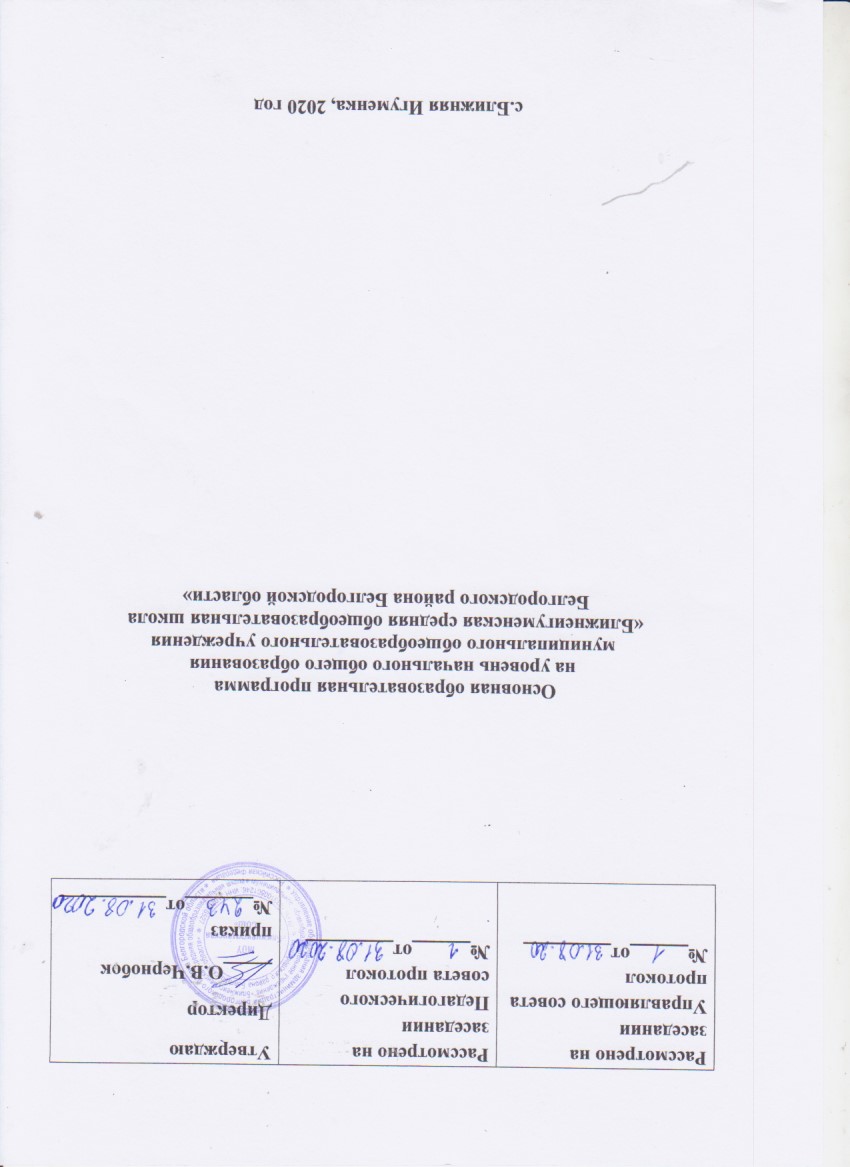 СодержаниеПояснительная записка……………………………………………………….3-11Планируемые результаты освоения обучающимися основной образовательной программы начального общего образования …………..12-14Учебный план начального общего образования … ………………………14- 20Программа формирования универсальных учебных действий у обучающихся на ступени начального общего образования ………………20-38Рабочие программы отдельных учебных предметов, курсов……………..39-40Программа духовно-нравственного развития, воспитания обучающихся на ступени начального общего образования…………………………………..40-45Программа формирования культуры здорового и безопасного образа жизни……………………………………………………………………….....45-61Система оценки достижения планируемые результатов освоения основной образовательной программы начального общего образования …………. 61-64I. Пояснительная запискаНачальное общее образование направлено на формирование личности обучающегося, развитие его индивидуальных способностей, положительной мотивации и умений в учебной деятельности: овладение чтением, письмом, счетом, основными навыками учебной деятельности, элементами теоретического мышления, простейшими навыками самоконтроля, культурой поведения и речи, основами личной гигиены и здорового образа жизни  (статья 66  Федерального закона  РФ «Об образовании в Российской Федерации» от 29 декабря 2012г. №273 – ФЗ).  Учебный  план  начального общего  образования соответствует действующему законодательству Российской  Федерации в области образования, обеспечивает реализацию требований федерального государственного образовательного стандарта начального общего образования, определяет общий объем нагрузки и максимальный объем аудиторной нагрузки обучающихся, состав и структуру обязательный предметных областей по классам (годам обучения).Нормативной базой, лежащей в основе разработки учебного плана начального общего образования, являются следующие документы:Федеральный уровеньКонституция Российской Федерации (ст.43);Указ Президента РФ от 7 мая 2018 года  № 204 «О национальных целях и стратегических задачах развития Российской Федерации на период до 2024 года»Федеральный закон РФ «Об образовании в Российской Федерации» от  29 декабря 2012г. №273 – ФЗФедеральный закон от 03.08.2018 г. № 317-ФЗ «О внесении изменений в статьи 11 и 14 Федерального закона «Об образовании в Российской Федерации»Государственная программа РФ «Развитие образования», утвержденная постановлением Правительства РФ от 26 декабря 2017 года № 1642Постановление Главного государственного санитарного врача РФ от 29.12.2010г. № 189 «Об утверждении СанПиН 2.4.2.2821-10  «Санитарно-эпидемиологические требования к условиям и организации обучения в общеобразовательных учреждениях»Федеральный государственный образовательный стандарт начального общего образования (утвержден приказом Минобрнауки России от 6.10.2009 г. 
№ 373; в редакции приказов Минобрнауки РФ от 26.11.2010 № 1241, от 22.09.2011 № 2357, 18.12.2012г. №1060, 29.12.2014г.№1643, 18.05.2015г. №507)Порядок организации и осуществления образовательной деятельности по основным общеобразовательным программам - образовательным программам начального общего, основного общего и среднего общего образования (утвержден приказ Министерства образования и науки Российской Федерации (Минобрнауки России) от 30 августа 2013 г. №1015) http://www.rg.ru/2013/10/16/obrprogrammy-dok.html - commentsКонцепция Федеральной целевой программы развития образования на 2016-2020 годы (утверждена распоряжением Правительства Российской Федерации от 29 декабря 2014 г. N 2765-р)Концепция Федеральной целевой программы «Русский язык» на 2016-2020 годы (утверждена  распоряжением Правительства Российской Федерации  от 20 декабря 2014 г. N 2647-р)Концепции развития математического образования в Российской Федерации (утверждена распоряжением Правительства России от 24 декабря 2013 года № 2506-р)Концепция развития детского и юношеского чтения в РФ , утвержденная распоряжением Правительства Российской Федерации от 03 июня 2017 года № 1155-рКонцепция преподавания предметной области «Искусство» в образовательных организациях  РФ, реализующие основные образовательные программы , утвержденная на коллегии Министерства просвещения РФ 24 декабря 2018 года.Концепция преподавания предметной области «Технология» в образовательных организациях  РФ, реализующие основные образовательные программы , утвержденная на коллегии Министерства просвещения РФ 24 декабря 2018 года.Концепция преподавания предметной области «Физическая культура» в образовательных организациях  РФ, реализующие основные образовательные программы , утвержденная на коллегии Министерства просвещения РФ 24 декабря 2018 года.Закон Российской Федерации от 25 октября 1991 г. №1807-1 «О языках народов Российской Федерации» (в редакции Федерального закона №185-ФЗ)Приказ министерства образования и науки РФ от 31.03.2014 № 253 «Об утверждении федеральных перечней учебников, рекомендованных (допущенных) к использованию в образовательном процессе в образовательных учреждениях, реализующих образовательные программы общего образования и имеющих государственную аккредитацию» (с изменениями, внесенными приказами Министерства образования и науки Российской Федерации от 8 июня 2015 г. N 576, от 28 декабря 2015 г. N 1529, от 26 января 2016 г. N 38, от 21 апреля 2016 г. N 459, от 29 декабря 2016 г. N 1677, от 8 июня 2017 г. N 535 и от 20 июня 2017 г. №581)Приказ министерства образования и науки РФ от 09.06.2016 г. № 699 «Об утверждении перечня организаций, осуществляющих выпуск учебных пособий, которые допускаются к использованию при реализации имеющих государственную аккредитацию образовательных программ начального общего, основного общего, среднего общего образования»Стратегия развития и воспитания в РФ  на период до 2025 года, утвержденная распоряжением Правительства РФ  от августа 2009 года № 1101-рСтратегия развития физической культуры и спорта на период до 2020 года в РФ  на период до 2025 года, утвержденная распоряжением Правительства РФ  от августа 2009 года № 1101-рПорядок организации и осуществления образовательной деятельности по основным общеобразовательным программам– образовательным программам начального общего, основного общего и среднего общего образования, утвержденный приказом Министерства образования и науки РФ от 30 августа 2013 года № 1015.Порядок применения организациями, осуществляющими образовательную деятельность, электронного обучения, дистанционных образовательных технологий при реализации образовательных программ, утвержденный приказом Министерства образования и науки РФ от 23 августа 2017 года № 816.Инструктивные и методические материалыПисьмо Минобрнауки РФ «О введении федерального государственного образовательного стандарта общего образования» от 19.04.2011г. № 03-255Письмо Минобрнауки РФ «Об организации внеурочной деятельности при введении федерального государственного образовательного стандарта общего образования» от 12 мая 2011г . №03-296Региональный уровеньЗакон Белгородской области «Об образовании в Белгородской области» (принят Белгородской областной Думой от 31.10.2014 № 314) Закон Белгородской области от 03 июля 2006 года № 57  «Об установлении регионального компонента государственных образовательных стандартов общего образования  в Белгородской области».Концепция программы «Формирование регионального солидарного общества», утвержденная постановлением Правительства Белгородской области от 30 декабря 2013 года № 528-пп.Стратегия развития дошкольного, общего и дополнительного образования Белгородской области на 2013-2020гг. (утверждена Постановлением Правительства Белгородской области от 28 октября 2013 года № 431-ПП)Постановление правительства Белгородской обл. от 30.12.2013 № 528-пп «Об утверждении государственной программы Белгородской области «Развитие образования Белгородской области на 2014-2020 годы» Приказ департамента образования, культуры и молодёжной политики Белгородской области от 06.04.2009г. № 694 «О совершенствовании физического воспитания учащихся в общеобразовательных учреждениях области»Приказ департамента Белгородской области от 16.10.2017 №2962 «О реализации Федерального государственного образовательного стандарта в части изучения родного языка»Порядок регламентации и оформления отношений государственной и муниципальной общеобразовательной организации и родителей (законных представителей) обучающихся, нуждающихся в длительном лечении, а также детей-инвалидов в части организации обучения по основным общеобразовательным программам на дому, утвержденный приказом департамента образования Белгородской области от 13 апреля 2015 года № 1688.Инструктивные и методические материалыИнструктивное письмо департамента образования Белгородской области от 19.02.2014г. №9-06/999-НМ «О формах промежуточной аттестации»Инструктивное письмо департамента образования Белгородской области от 21.02.2014 года №9-06/1086-НМ «О промежуточной аттестации обучающихся общеобразовательных учреждений»Инструктивное письмо департамента образования Белгородской области от 22.05.2014г. №»9-06/3335-НМ «О некоторых аспектах организации и проведения промежуточной аттестации обучающихся общеобразовательных организаций»Инструктивное письмо департамента образования  Белгородской области от19.05.2014г.№9-06/3262-НМ «О переводе обучающихся 4-х классов»Инструктивное письмо департамента образования Белгородской области от 19.05.2014года №9-06/3259-НМ «Об устранении нарушений в преподавании учебного предмета «Физическая культура»Инструктивное письмо департамента образования Белгородской области от 18.06.2014г №9-06/3968-НМ «Об использовании учебников и учебных пособий»Инструктивно-методические письма  Белгородского института развития образованияМуниципальный уровеньМуниципальная программа «Развитие образования Белгородского района на 2014-2020 годы» (утверждена постановлением администрации Белгородского района от 31 марта 2015 года № 26)Уровень общеобразовательного учреждения Устав МОУ «Ближнеигуменская СОШ»;Программа развития МОУ «Ближнеигуменская СОШ»;Основная образовательная программа начального общего образования МОУ «Ближнеигуменская СОШ»;Локальные акты МОУ «Ближнеигуменская СОШ»Цели реализации основной образовательной программы начального общего образованияОбразовательное учреждение  берёт на себя следующие обязательства по выполнению задач, поставленных в Стандарте нового поколения: «Основная образовательная программа начального общего образования определяет содержание и организацию образовательного процесса на ступени начального общего образования и направлена на формирование общей культуры, духовно-нравственное, социальное, личностное и интеллектуальное развитие обучающихся, создание основы для самостоятельной реализации учебной деятельности, обеспечивающей социальную успешность, развитие творческих способностей, саморазвитие и самосовершенствование, сохранение и укрепление здоровья обучающихся».С учётом условий работы образовательного учреждения, приоритетных направлений образовательной деятельности и специфики средств обучения (школа работает по УМК «Начальная школа XXI века») в данном документе раскрываются цели, принципы и подходы к отбору содержания, организации педагогического процесса, а также характеризуется учебный план начальной школы. Цели образования, поставленные данным образовательным учреждением, отвечают на вопрос: «Что изменится в личности школьника в результате начального образования, чем он принципиально будет отличаться от себя самого, начавшего обучение в школе?»Образовательное учреждение осуществляет деятельность по реализации следующих целей образования:1. Обеспечение возможностей для получения качественного начального общего образования Эта цель реализуется двумя путями: дифференциацией обучения и коррекционно-развивающей деятельностью учителя. Для этого используется диагностика и специальная методика оценки, разработанная авторами системы учебников «Начальная школа XXI века»; организацией внеурочной деятельности, представленной системой программ с учётом познавательных интересов младших школьников и их индивидуальных потребностей.2. Развитие личности школьника как приоритетная цель начальной школыИнтеллектуальное развитие младшего школьника предполагает:сформированное умение использовать знания в нестандартной ситуации, в условиях выбора и наличия ошибки; самостоятельность и инициативность детей в выборе необходимых средств решения учебной задачи;умение добывать знания; развитые метапредметные действия, обеспечивающие поиск информации и адекватную поставленной учебной задаче работу с ней;осознание своего незнания, умение найти допущенную ошибку и исправить её, сравнивать полученные результаты с целью учебной задачи;изменения, происходящие в мыслительной деятельности учащихся, — целесообразное использование мыслительных операций (анализ, сравнение, обобщение, сопоставление и др.); а также в возрастном уровне развития мышления, речи, воображения, восприятия и других познавательных процессов;сформированность универсальных учебных действий как предпосылку для развития достаточного уровня общеучебных умений.Духовно-нравственное развитие обучающихся, воспитание у них нравственных ценностей, толерантности, правильных оценок событий, происходящих в окружающем мире. Эта сторона деятельности образовательного учреждения реализуется в процессе изучения учебных предметов «Литературное чтение», «Основы духовно-нравственной культуры народов России», а также программ внеурочной деятельности школьников «Праздники, традиции и ремесла народов России», «Моя первая экология», «Этика: азбука добра».3. Сохранение и развитие культурного разнообразия и языкового наследия многонациональной России Особое внимание уделяется формированию интереса к языкам различных народов, проживающих в данном регионе, воспитанию культуры взаимоотношений и толерантности. Реализация данной цели обеспечивается в процессе изучения русского и родного языка, литературного чтения, постижения основ духовно-нравственной культуры народов России. Вклад в решение этих задач осуществляет и внеклассный факультатив по риторике.4. Сохранение здоровья, поддержка индивидуального развития, формирование правил здорового образа жизни Реализация этой цели обеспечивается системой оздоровительных мероприятий, проводимых в образовательном учреждении: утренняя зарядка; ежедневные уроки двигательной активности, проходящие на улице; чайная пауза (целебный чай); а также правильная организация проведения урока, не допускающая переутомления учащихся, — проведение игр, работа за конторками, физминутка; релаксационные упражнения в специально оборудованном помещении. В рамках внеурочной деятельности предусматривается факультативный курс «Я — пешеход и пассажир».5. Формирование учебной деятельности школьника Эта цель образовательного процесса в данном образовательном учреждении достигается с помощью использования средств обучения в системе «Начальная школа XXI века», специально направленных на формирование компонентов учебной деятельности. Её сформированность предполагает:  умения учиться («умею себя учить»);  наличие развитых познавательных интересов («люблю учиться, всё интересно»); внутреннюю мотивацию («понимаю, зачем учусь»); элементарные рефлексивные качества («умею принять оценку учителя и сам объективно оцениваю свою деятельность»). Приоритетная цель - формирование самоконтроля и самооценки обучающегося. Общая характеристика основной образовательной программы начального общего образования Даная  программа предусматривает:                –достижение планируемых результатов освоения Образовательной программы всеми обучающимися, создание условий для образования детей с особыми образовательными потребностями, создание специфических условий для детей с ограниченными возможностями здоровья на основе уровневого подхода в обучении, дифференциации и индивидуализации обучения и воспитания;         –выявление и развитие способностей обучающихся, в том числе одарённых детей, через систему клубов, секций, студий и кружков, организацию общественно полезной деятельности, в том числе социальной практики, с использованием возможностей образовательных учреждений дополнительного образования детей, диагностики и мониторинга развития учащихся, консалтинговая деятельность, психологическое сопровождение детей с «синдромом раннего развития» и одаренных детей;         –организацию интеллектуальных и творческих соревнований, научно-технического творчества и проектно-исследовательской деятельности через различные формы организации внеурочной деятельности;         –участие обучающихся, их родителей (законных представителей), педагогических работников и общественности в проектировании и развитии внутришкольной социальной среды на основе выработки общих позиций, единых требований, создания условий, согласования деятельности школы и семьи по воспитанию и обучению учащихся;        – использование в образовательном процессе современных образовательных технологий деятельностного типа, и в первую очередь личностно-ориентированного развивающего обучения;        – возможность эффективной самостоятельной работы обучающихся на уроке и за его пределами благодаря взаимосвязи урочной и внеурочной деятельности;– включение обучающихся в процессы познания и преобразования внешкольной социальной среды (населённого пункта, района, города) для приобретения опыта реального управления и действия на основе краеведческой, природоохранной деятель ности и социальных практик. Принципы и подходы к формированию основной образовательной программы начального общего образования– Принцип непрерывного общего развития каждого ребенка в условиях обучения, идущего впереди развития. Он предусматривает ориентацию содержания на интеллектуальное, эмоциональное, духовно-нравственное, физическое и психическое развитие и саморазвитие каждого ребенка. Следовательно, необходимо создать такие условия, которые предоставят «шанс» каждому ребенку проявить самостоятельность и инициативу в различных видах аудиторной и внеурочной работы.–Принцип целостности картины  мира связан с отбором интегрированного содержания предметных областей и метапредметных УУД, которые позволяют удержать и воссоздать целостность картины мира, обеспечить осознание ребенком разнообразных связей между его объектами и явлениями. Интеграция позволяет объединить «усилия» различных предметов по формированию представлений о целостности мира (русский язык, литературное чтение, окружающий мир, математика, технология, информатика, музыка), по формированию универсальных УУД.–Принцип практической направленности. Он предусматривает формирование универсальных учебных действий средствами всех предметов, способности их применять в условиях решения учебных задач и практической деятельности  повседневной жизни, умений работать с разными источниками информации (учебник, хрестоматия, рабочая тетрадь и продуманная система выхода за рамки этих трех единиц в область словарей, научно-популярных и художественных книг, журналов и газет, других источников информации); умений работать в сотрудничестве (в малой и большой учебной группе) в разном качестве (ведущего, ведомого, организатора учебной деятельности); способности работать самостоятельно (понимается не как работа в одиночестве и без контроля, а как работа по самообразованию).–Принцип учета индивидуальных возможностей и способностей школьников. Это, прежде всего, поддержка всех учащихся с использованием разноуровневого по трудности и объему представления предметного содержания через систему заданий. Это открывает широкие возможности для вариативности образования, реализации индивидуальных образовательных программ, адекватных развитию ребенка, позволяет учитывать мотивацию и интерес школьников к изучению тех или других  предметов, способность к их усвоению. Реальный уровень образования каждого школьника складывается из базового уровня и уровня образования, достигнутого при освоении вариативной части содержания образования. Каждый ребенок получает возможность усвоить основной (базовый) программный материал, но в разные периоды обучения и с разной мерой помощи со стороны учителя и соучеников. Одновременно, группа наиболее подготовленных учащихся получает возможность овладеть более высокими (по сравнению с базовым) уровнями достижений. –Принцип прочности и наглядности реализуется через рассмотрения частного (конкретное наблюдение) к пониманию общего (постижение закономерности) и затем от общего (от постигнутой закономерности) к частному (к способу решения конкретной учебной или практической задачи). Основанием реализации принципа прочности является разноуровневый по глубине и трудности содержание учебных заданий. Это требование предполагает, прежде всего, продуманную систему повторения (неоднократное возвращение к пройденному материалу). Это приводит к принципиально новой структуре учебников УМК и подачи материала: каждое последующее возвращение к пройденному материалу продуктивно только в том случае, если имел место этап обобщения, который дал школьнику в руки инструмент для очередного возвращения к частному на более высоком уровне трудности выполняемых УУД.–Принцип охраны и укрепления психического и физического здоровья ребенка базируется на необходимости формирования у детей привычек к чистоте, аккуратности, соблюдению режима дня. Предполагается также создание условий для активного участия детей в оздоровительных мероприятиях (урочных и внеурочных): утренняя гимнастика, динамические паузы, экскурсии на природу.Описание условий, созданных в образовательном учреждении для реализации     основной образовательной программы начального общего образованияКадровое обеспечение образовательной программы МОУ «Ближнеигуменская СОШ» строится на основе социального заказа системы педагогического образования и соответствует требованиям к подготовке нового поколения педагогов, способных к инновационной профессиональной деятельности, обладающих высоким уровнем методологической культуры и сформированной готовностью к непрерывному процессу образования. Педагогические сотрудники МОУ «Ближнеигуменская СОШ» имеют базовое образование, соответствующее профилю преподаваемой дисциплины, и систематически занимаются методической деятельностью. В педагогическом коллективе школы есть необходимые специалисты: учителя-предметники, социальный педагог, психолог, логопед, дефектолог, библиотекарь.II. Планируемые результаты освоения обучающимися основной образовательной программы начального общего образованияПланируемые результаты освоения основной образовательной программы начального общего образования обеспечивают связь между требованиями Стандарта, образовательным процессом и системой оценки, используемой в данном образовательном учреждении; учитываются при создании основной образовательной программы начального общего образования и являются основой для анализа (разработки) рабочих программ учебных предметов. В соответствии с Федеральным государственным образовательным стандартом (ФГОС НОО) планируемые результаты конкретизируют и уточняют общее содержание личностных, метапредметных и предметных результатов обучения младших школьников.Личностные результаты обучения отражают систему ценностных ориентаций младшего школьника, его отношение к окружающему миру, личностные качества. Они не подлежат итоговой оценке в виде отметки и не являются критерием перевода учащегося в основную школу. Вместе с тем учитель должен обращать внимание на то, как происходит формирование личностных универсальных учебных действий, особенно тех, которые представлены в ФГОС НОО, оценивать изменения, происходящие в разных сферах личности школьника: учебно-познавательных мотивах; взаимоотношениях со сверстниками; гражданской идентичности (отнесение себя к семье, народу, национальности, вере); уровне рефлексивных качеств (уважение к другому мнению, личная ответственность, самооценка) и др.Личностные результаты учащегося фиксируются учителем в двух документах: характеристике ученика и его Портфеле достижений. Характеристика, которая выдаётся выпускнику начальной школы, должна отражать его отличительные индивидуальные особенности, не только связанные с освоением учебных предметов (успеваемость), но и раскрывающие черты его характера, личностные качества. Характеристика может включать в себя следующие позиции:оценка успеваемости обучающегося, его достижения в изучении учебных предметов, возможные трудности усвоения отдельного программного материала;уровень сформированности учебно-познавательной мотивации, отношения к учебной деятельности; учебная самостоятельность и инициативность (высокий, повышенный, базовый, пониженный, недостаточный);взаимоотношения с одноклассниками, уровень сформированности лидерских качеств, участие в совместной деятельности, наличие друзей в классе; отношение других детей к учащемуся.Портфель достижения обучающегося ведётся в течение всех четырёх лет обучения. Это совместная деятельность учащегося и учителя: школьник организует содержание Портфеля, следит за порядком и организацией материалов, а педагог даёт рекомендации, какие материалы могут его наполнять. К ним относятся: творческие работы ребёнка, различные награды, полученные им за успехи во внеурочной деятельности (дипломы, похвальные грамоты, благодарности), оценочные характеристики успешных докладов, сообщений, презентаций, проектной деятельности и т. п. Эти документы могут оформляться как благодарственные письма учителя. К примеру, школьник подготовил интересную презентацию об истории математики, успешно выступил перед одноклассниками и получил благодарственное письмо учителя. Это письмо может быть оформлено на красивом бланке как официальный документ с подписью педагога. Такие письма могут составляться от лица завуча (директора школы), если проведенная учащимся работа выходит за рамки классной.Предметные результаты обучения представлены в содержании программ отдельных предметов и курсов по каждому классу.Метапредметные результаты обучения раскрываются через умения и универсальные учебные действия. В соответствии с ФГОС НОО они отражают базовый уровень планируемых результатов и могут быть выстроены по следующим позициям.1. Соответствие полученного результата поставленной учебной задаче:  «удержание» цели деятельности в ходе решения учебной задачи;  выбор и использование целесообразных способов действий; определение рациональности (нерациональности) способа действия.2. Планирование, контроль и оценка учебных действий. Освоение начальных форм познавательной и личностной рефлексии: составление плана пересказа учебно-познавательного текста;  контроль (самоконтроль) процесса и результата выполнения задания; нахождение ошибок в работе (в том числе собственной); адекватная самооценка выполненной работы; восстановление нарушенной последовательности учебных действий.3. Использование знаково-символических средств представления информации:  чтение схем, таблиц, диаграмм;  представление информации в схематическом виде.4. Овладение логическими действиями и умственными операциями: выделение признака для группировки объектов, определение существенного признака, лежащего в основе классификации; установление причинно-следственных связей; сравнение, сопоставление, анализ, обобщение представленной информации; использование базовых предметных и метапредметных понятий для характеристики объектов окружающего мира.5. Речевые средства и средства информационных и коммуникативных технологий: составление текста-рассуждения; выбор доказательств для аргументации своей точки зрения; использование обобщающих слов и понятий.6. Смысловое чтение:овладение навыками смыслового чтения текстов различных стилей и жанров в соответствии с целями и задачами; осознанное построение речевого высказывания в соответствии с задачами коммуникации;составление текстов в устной и письменной формах.7. Различные способы поиска и использования информации: поиск значения слова по справочнику;определение правильного написания слова;«чтение» информации, представленной разными способами.III. Учебный план начального общего образованияВ соответствии с ФГОС учебный план НОО включает в себя обязательную часть и часть, формируемую участниками образовательных отношений. Обязательная часть учебного плана отражает содержание образования, которое обеспечивает решение важнейших целей современного начального образования:формирование гражданской идентичности обучающихся;приобщение к общекультурным и национальным ценностям, информационным технологиям;готовность к продолжению образования на последующих уровнях основного общего образования;формирование здорового образа жизни, элементарных правил поведения в экстремальных ситуациях;личностное развитие обучающегося в соответствии с его индивидуальностьюОбучение в 1 классе осуществляется в соответствии с санитарно-гигиеническими требованиями:  - продолжительность учебного года - 33 недели;- продолжительность учебной недели - 5 дней;- продолжительность урока (академический час): сентябрь-декабрь по 35 минут;  январь-май по 40 минут каждый;- использование «ступенчатого»  режима обучения в первом полугодии (в сентябре, октябре - по 3 урока в день по 35 минут каждый, в ноябре-декабре - по 4 урока в день по 35 минут каждый; январь - май - по 4 урока в день по 40 минут каждый).- устанавливаются в течение года дополнительные недельные каникулы;- ежедневная динамическая пауза 40 минут; - обучение проводится без балльного оценивания знаний обучающихся и домашних заданий.Обучение во 2-4 классах осуществляется:  - продолжительность учебного года: 34 недели;- продолжительность учебной недели: 5 дней, на основании заявлений родителей обучающихся и по решению Управляющего Совета;- продолжительность урока (академический час): 45 минут. Обязательная часть учебного плана начального общего образования представлена девятью обязательными предметными областями («Русский язык и литературное чтение», «Родной язык и литературное чтение на родном языке», «Иностранный язык», «Математика и информатика», «Обществознание и естествознание (окружающий мир)», «Основы религиозных культур и светской этики», «Искусство», «Технология», «Физическая культура»), каждая из которых направлена на решение основных задач реализации содержания учебных предметов, входящих в их состав (п.19.3 ФГОС НОО в редакции приказа Минобрнауки от 29 декабря 2014года №1643).Предметная область «Русский язык и литературное чтение» представлена предметами  «Русский язык» (5 часов  в неделю в I-IV классах), «Литературное чтение» (4 часа в неделю в I-III классах, 3 часа в неделю в IV классе).Предметная область «Родной язык и литературное чтение на родном языке» представлена предметами  «Родной язык (русский)»(0,5 часа в 1-4 классах) и «Литературное чтение на родном языке (русском)» (0,5 часа в 1-4 классах) . Предметная область «Иностранный язык» представлена предметом «Иностранный язык» (английский) (2 часа  в неделю во II-IV классах).Предметная область «Математика и информатика» представлена учебным предметом «Математика»,  который изучается в I-IV классах в объёме 4 часов в неделю.Предметная область «Обществознание и естествознание (окружающий мир)» представлена предметом «Окружающий мир» (2 часа в неделю в I-IV классах). Этнокультурные интересы обучающихся в соответствии с требованиями ФГОС ООО  (п .18.3.1. Стандарта в редакции приказа Минобрнауки России от 29 декабря 2014 года №1644) реализуются через включение в содержание предмета «Окружающий мир» материалов интегрированного курса «Белгородоведение», который предполагает, прежде всего, ориентацию на развитие гражданина, патриота, высокоразвитой личности, которая в свое личное прошлое, настоящее и будущее включает и историческое прошлое родного края, культурное наследие региона и будущее своего отечества. В учебный план 4 класса включен учебный курс «Основы религиозных культур и светской этики» (далее – ОРКСЭ) в объеме 1 час в неделю (всего 34 часа). Целью учебного курса ОРКСЭ является формирование у обучающегося мотивации к осознанному нравственному поведению, основанному на знании и уважении культурных и религиозных традиций народа России, а также к диалогу с представителями других культур и мировоззрений. Учебный курс является светским.Выбор модуля, изучаемого в рамках учебного курса ОРКСЭ, осуществляется родителями (законными представителями) обучающихся. Выбор фиксируется протоколами родительских собраний и письменными заявлениями родителей. В 2018-2019 учебном году родителями (законными представителями) обучающихся был выбран модуль «Основы православной культуры». Предметная область «Искусство» представлена учебными предметами «Изобразительное искусство» и «Музыка» (по 1 часу в неделю в  I-IV классах).Предметная область «Технология» представлена предметом «Технология»  (1 час в неделю в I-IV классах). Предметная область «Физическая культура» представлена учебным предметом «Физическая культура» (2 часа в неделю в I-IV классах). Особенности части учебного плана, формируемой участниками образовательных отношенийВ распределении часов части учебного плана, формируемой участниками образовательных отношений МОУ «Ближнеигуменская СОШ» участвуют:- обучающиеся посредством предъявления своих образовательных запросов Учреждению;- педагогические работники – посредством фиксирования особенностей Учреждения (социокультурная среда, традиции и пр.), возможностей (ресурсов), а также своих профессиональных запросов;- родители (законные представители) обучающихся – посредством предъявления социальных запросов Учреждению.С целью формирования части учебного плана, формируемой участниками образовательных отношений ежегодно в январе-мае текущего учебного года проводится выявление образовательных потребностей и запросов обучающихся и их родителей (законных представителей) посредством анкетирования, индивидуальных и групповых собеседований с родителями. По итогам мониторинга распределяются часы части учебного плана, формируемой участниками образовательных отношений.Распределение часов части учебного плана, формируемой участниками образовательных отношений рассматриваются на заседаниях педагогического совета и Управляющего совета школы и утверждается приказом директора.Так, с целью выполнения программы С.В. Иванова «Русский язык: 1-4 классы: программа, планирование, контроль» и на основании результатов анкетирования родителей (законных представителей) в 1-4 классах часть учебного плана, формируемая участниками образовательных отношений представлена 1 часом предмета «Русский язык». Проект-сетка на 2020-2021 учебный годУчебный план(реализующий  образовательные программы начального общегообразования в рамках реализации ФГОС второго поколения)(УМК «Начальная школа XXI века»)Учебный план (годовой)Формы организации образовательного процессаУМК "Начальной школы ХХI века" реализует в образовательном процессе право ребенка на свою индивидуальность. Все средства обучения содержат материал, который позволяет учителю учесть индивидуальный темп и успешность обучения каждого ребенка, а также уровень его общего развития.Организация процесса обучения в форме учебного диалога (диалогичность процесса образования) включает ориентировку учителя на демократический стиль взаимоотношений обучающих и обучающихся; предоставление ребенку права на ошибку, собственное мнение, выбор учебного задания и партнера по деятельности. В начальной школе используются разные формы организации обучения, в процессе которых дети учатся сотрудничать, осуществлять совместную учебную деятельность (парная, групповая, общая коллективная).Основная образовательная программа МОУ «Ближнеигуменская СОШ» в соответствии с требованием федерального государственного стандарта общего образования реализуется образовательной организацией через урочную и внеурочную деятельность с соблюдением требований государственных санитарно-эпидемиологических правил и нормативов (СанПиН 2.4.2.2821-10 "Санитарно-эпидемиологические требования к условиям и организации обучения в общеобразовательных учреждениях", утв. постановлением Главного государственного санитарного врача РФ от 29.12.2010 № 189).Формы организации образовательного процесса, чередование учебной и внеурочной деятельности в рамках реализации основной образовательной программы образовательная организация определяет самостоятельно в соответствии с ее типом, видом, целями и задачами, а также запросами всех участников образовательного процесса (федеральный государственный образовательный стандарт основного общего образования, утвержденный приказом Минобрнауки России от 17.12.2010 № 1897). Важно понимать, что по целям, задачам и содержанию обучения образовательная деятельность в рамках реализации основной образовательной программы каждого уровня общего образования делится на учебную и внеучебную.Учебная (по целям, задачам и содержанию) деятельность по форме организации подразделяется на:урочную – учебные занятия в рамках учебного плана по предметным областям, организуемые в классно-урочной форме;внеурочную – учебные занятия в формах, отличных от классно-урочной, проводимые в рамках учебного плана по предметным областям, по программе формирования и развития универсальных учебных действий, программе коррекционной работы, программе формирования ИКТ-компетенций, программе учебно-исследовательской и проектной деятельности, и т.д; научно-практические конференции, школьные научные общества, поисковые и научные исследования и т. д.Внеучебная (по содержанию) деятельность по форме организации является внеурочной деятельностью, осуществляется по направлениям развития личности (спортивно-оздоровительное, духовно-нравственное, социальное, общеинтеллектуальное, общекультурное) в формах экскурсий, кружков, секций, круглых столов, конференций, диспутов, школьных научных обществ, олимпиад, соревнований, поисковых и научных исследований, общественно - полезных практик, краеведческой работы, военно-патриотических объединений и т. д.).IV. Программа формирования универсальных учебных действий у обучающихся на ступени начального общего образованияОсобое значение учебной деятельности в установлении другого типа взаимодействия учителя и учащихся: сотрудничество, совместная работа учителя и учеников, активное участие ребёнка в каждом шаге обучения. Психологическую составляющую этих результатов образуют универсальные учебные действия. Их разнообразие, специфика и доля участия в интеллектуальной деятельности учащихся положительно отражаются на качестве образовательного процесса. Универсальное учебное действие как психолого-дидактическое явление имеет следующие особенности:является предпосылкой формирования культурологических умений как способности обучающегося самостоятельно организовывать учебно-познавательную деятельность, используя обобщенные способы действий;не зависит от конкретного предметного содержания; и в определённом смысле имеет всеобъемлющий характер;отражает способность обучающегося работать не только с практическими задачами (отвечать на вопрос «что делать»?), но и с учебными задачами (отвечать на вопрос «как делать?); возникает в результате интеграции всех сформированных предметных действий;«вынуждает» обучающегося действовать чётко, последовательно, ориентируясь на отработанный алгоритм.Место универсальных учебных действий в учебно-воспитательном процессеУУД являются обязательным компонентом содержания любого учебного предмета. Основная цель программы — раскрыть содержание универсальных учебных действий, которые могут быть сформированы на начальной степени обучения применительно к особенностям дидактического процесса данного образовательного учреждения. В соответствии с ФГОС НОО в программе представлено четыре вида УУД: личностные, регулятивные, познавательные, коммуникативные.1. Личностные универсальные учебные действия — система ценностных ориентаций младшего школьника, отражающих личностные смыслы, мотивы, отношения к различным сферам окружающего мира. Личностные универсальные учебные действия выражаются формулами «Я и природа», «Я и другие люди», «Я и общество», «Я и познание», «Я и Я», что позволяет ребёнку выполнять разные социальные роли («гражданин», «школьник», «ученик», «собеседник», «одноклассник», «пешеход» и др.). 2. Регулятивные универсальные учебные действия отражают способность обучающегося строить учебно-познавательную деятельность, учитывая все её компоненты (цель, мотив, прогноз, средства, контроль, оценка). 3. Познавательные универсальные учебные действия — система способов познания окружающего мира, построения самостоятельного процесса поиска, исследования; совокупность операций по обработке, систематизации, обобщению и использованию полученной информации.4. Коммуникативные универсальные действия — способность обучающегося осуществлять коммуникативную деятельность, использование правил общения в конкретных учебных и внеучебных ситуациях; самостоятельная организация речевой деятельности в устной и письменной форме.К концу обучения младшего школьника в данном образовательном учреждении определяются следующие планируемые результаты формирования универсальных учебных действий. Личностные универсальные учебные действия1. Личностные универсальные учебные действия, отражающие отношение к социальным ценностям: идентифицировать свою принадлежность к народу, стране, государству;  проявлять понимание и уважение к ценностям культур других народов; проявлять интерес к культуре и истории своего народа, родной страны; различать основные нравственно-этические понятия; соотносить поступки с моральными нормами; оценивать свои и чужие поступки («стыдно», «честно», «виноват», «поступил правильно» и др.); анализировать и характеризовать эмоциональные состояния и чувства окружающих, строить свои взаимоотношения с их учётом; оценивать ситуации с точки зрения правил поведения и этики; мотивировать свои действия; выражать готовность в любой ситуации поступить в соответствии с правилами поведения; проявлять в конкретных ситуациях доброжелательность, доверие, внимательность, помощь и др.2. Личностные универсальные учебные действия, отражающие отношение к учебной деятельности: воспринимать речь учителя (одноклассников), непосредственно не обращённую к учащемуся; выражать положительное отношение к процессу познания: проявлять внимание, удивление, желание больше узнать; оценивать собственную учебную деятельность: свои достижения, самостоятельность, инициативу, ответственность, причины неудач; применять правила делового сотрудничества: сравнивать разные точки зрения; считаться с мнением другого человека; проявлять терпение и доброжелательность в споре (дискуссии), доверие к собеседнику (соучастнику) деятельности.Регулятивные универсальные учебные действия1. Регулятивные универсальные учебные действия, направленные на формирование целевых установок учебной деятельности:удерживать цель деятельности до получения её результата;планировать решение учебной задачи: выстраивать последовательность необходимых операций (алгоритм действий);оценивать весомость приводимых доказательств и рассуждений («убедительно», «ложно», «истинно», «существенно», «не существенно»);корректировать деятельность: вносить изменения в процесс с учётом возникших трудностей и ошибок; намечать способы их устранения;анализировать эмоциональные состояния, полученные от успешной (неуспешной) деятельности, оценивать их влияние на настроение человека.2. Регулятивные универсальные учебные действия, направленные на формирование контрольно-оценочной деятельности:осуществлять итоговый контроль деятельности («что сделано») и пооперациональный контроль («как выполнена каждая операция, входящая в состав учебного действия»);оценивать (сравнивать с эталоном) результаты деятельности (чужой, своей);анализировать собственную работу: соотносить план и совершенные операции, выделять этапы и оценивать меру освоения каждого, находить ошибки, устанавливать их причины; оценивать уровень владения тем или иным учебным действием (отвечать на вопрос «что я не знаю и не умею?»).Познавательные универсальные учебные действия1. Познавательные универсальные учебные действия, отражающие методы познания окружающего мира:различать методы познания окружающего мира по его целям (наблюдение, опыт, эксперимент, моделирование, вычисление);выявлять особенности (качества, признаки) разных объектов в процессе их рассматривания (наблюдения);анализировать результаты опытов, элементарных исследований; фиксировать их результаты;воспроизводить по памяти информацию, необходимую для решения учебной задачи;проверять информацию, находить дополнительную информацию, используя справочную литературу;применять таблицы, схемы, модели для получения информации;презентовать подготовленную информацию в наглядном и вербальном виде.2. Познавательные универсальные учебные действия, формирующие умственные операции:сравнивать различные объекты: выделять из множества один или несколько объектов, имеющих общие свойства; сопоставлять их характеристики по одному (нескольким) признакам; выявлять сходство и различия;выделять общее и частное (существенное и несущественное), целое и часть, общее и различное в изучаемых объектах;классифицировать объекты (объединять в группы по существенному признаку);приводить примеры в качестве доказательства выдвигаемых положений;устанавливать причинно-следственные связи и зависимости между объектами, их положение в пространстве и времени;выполнять учебные задачи, не имеющие однозначного решения.3. Познавательные универсальные учебные действия, формирующие поисковую и исследовательскую деятельность:высказывать предположения, обсуждать проблемные вопросы, составлять план простого эксперимента; выбирать решение из нескольких предложенных, кратко обосновывать выбор (отвечать на вопрос «почему выбрал именно этот способ?»);выявлять (при решении различных учебных задач) известное и неизвестное; преобразовывать модели в соответствии с содержанием учебного материала и поставленной учебной целью;моделировать различные отношения между объектами окружающего мира (строить модели) с учётом их специфики (природный, математический, художественный и др.);исследовать собственные нестандартные способы решения;преобразовывать объект: импровизировать, изменять, творчески переделывать.Коммуникативные универсальные учебные действия1. Коммуникативные универсальные учебные действия, отражающие умения работать с текстом: воспринимать текст с учетом поставленной учебной задачи, находить в тексте информацию, необходимую для ее решения;сравнивать разные виды текста по цели высказывания, главной мысли, особенностям вида (учебный, художественный, научный);  различать виды текста, выбирать текст, соответствующий поставленной учебной задаче;анализировать и исправлять деформированный текст: находить ошибки, дополнять, изменять, восстанавливать логику изложения;составлять план текста: делить его на смысловые части, озаглавливать каждую; пересказывать по плану.2. Коммуникативные универсальные учебные действия, отражающие умения участвовать в учебном диалоге и строить монологические высказывания:оформлять диалогическое высказывание в соответствии с требованиями речевого этикета;различать особенности диалогической и монологической речи;описывать объект: передавать его внешние характеристики, используя выразительные средства языка;характеризовать качества, признаки объекта, относящие его к определённому классу (виду);характеризовать существенный признак разбиения объектов на группы (классификации); приводить доказательства истинности проведенной классификации;выбирать вид пересказа (полный, краткий, выборочный) в соответствии с поставленной целью;составлять небольшие устные монологические высказывания, «удерживать» логику повествования, приводить убедительные доказательства; писать сочинения (небольшие рефераты, доклады), используя информацию, полученную из разных источников. Обеспечение преемственности программы формирования УУДпри переходе от дошкольного к начальному образованиюПреемственность дошкольного и начального образования - одна из сложнейших и все еще не решенных проблем общего образования. Много лет она обсуждается среди ученых, специалистов органов управления образования, педагогов, родителей. Ключевыми являются противоречия между ведущими линиями воспитания и обучения детей дошкольного и младшего школьного возраста.В связи с последними тенденциями модернизации системы дошкольного образования и нового проекта Закона «Об образовании» возникла необходимость пересмотра целей, задач и содержания воспитательно-образовательной деятельности. Обновление содержания образования, в том числе и его начальной дошкольной ступени, немыслимо без опоры на уже имеющиеся традиции и усвоения кардинально новых форм. Новые подходы к развитию преемственности между дошкольным и начальным образованием в современных условиях нашли отражение в содержании Концепции непрерывного образования.. Концепция провозглашает отказ от диктата начальной ступени школьного образования по отношению к дошкольному, утверждает индивидуализацию и дифференциацию образования, создание такой образовательно-развивающей среды, где каждый ребёнок чувствует себя комфортно и может развиваться в соответствии со своими возрастными особенностями.Задача дошкольного образования в рамках проблемы преемственности — это обеспечение условий для психического развития ребенка, обогащение развития через различные виды продуктивной деятельности детей. Задача начальной школы — оказание помощи в адаптации ребенка к школе. Не дети должны быть подготовлены к школе, а школа должна быть готова учить, развивать и любить самых разных детей, помогать их личностному росту — таков основополагающий принцип истинно гуманной педагогики.В качестве оснований для осуществления преемственности дошкольного и начального школьного образования сегодня выделяют:1. Состояние здоровья и физическое развитие детей.2. Уровень развития их познавательной активности как необходимого компонента учебной деятельности.3. Умственные и нравственные способности учащихся.4. Сформированность их творческого воображения, как направления личностного и интеллектуального развития.5. Развитие коммуникативных умений, т.е. умения общаться со взрослыми и сверстниками.Ключевым моментом в реализации преемственности является определение готовности ребёнка к обучению в школе. Это является приоритетными направлениями работы психологической службы в образовательном учреждении МОУ «Ближнеигуменская СОШ».Перечень типовых задач для оценки сформированности универсальных учебных действий1. Личностные универсальные учебные действияДействия самоопределения и смыслообразованияБеседа о школе (модифицированная методика Т.А.Нежновой, А.Л.Венгера, Д.Б.Эльконина).Цель:  -  выявление сформированности внутренней позиции школьника	-  выявление мотивации ученияОцениваемые УУД: действия, направленные на  определение своего отношения к поступлению в школу и школьной действительности; действия, устанавливающие смысл учения.Возраст: ступень предшколы (6,5 – 7 лет) Форма (ситуация оценивания): индивидуальная беседа с ребенком. Метод оценивания: беседаВопросы беседы: 1а. Ты хочешь пойти в школу?	 1б. Тебе нравится в школе?2. Что тебе в школе больше всего нравится, что для тебя самое интересное?3.Представь себе, что, что мама тебе говорит – Хочешь, я договорюсь, чтобы ты пошел в школу  не сейчас, а позже, через год? Что ты ответишь маме?  4. Представь себе, что ты встретил малыша из детского сада, который о школе еще ничего не знает. Он тебя спрашивает кто такой – «Хороший ученик»? Что ты ему ответишь?5. Представь себе, что тебе предложили учиться так, чтобы не ты каждый день учился в школе, а чтобы ты дома занимался с мамой и только иногда ходил в школу? Ты согласишься?6. Представь, что есть школа А и школа Б. В школе А такое расписание уроков в 1 классе – каждый день чтение, математика, письмо и только иногда рисование, музыка, физкультура. В школе Б другое расписание – там каждый день физкультура, музыка, рисование, труд и только иногда чтение, математика, русский язык. В какой школе ты хотел бы учиться?7. Представь себе, что к вам домой	 приехал знакомый родителей. Вы с ним поздоровались, и он тебя спрашивает…. Отгадай, о чем он тебя спрашивает?8. Представь, что  ты очень хорошо работал на уроке и учительница тебе говорит: «Саша,  (имя ребенка), ты сегодня очень старался, и я хочу тебя наградить за хорошее учение. Выбери сам, что ты хочешь – шоколадку, игрушку или тебе отметку поставить в журнал?»Ключ . Все ответы кодируются буквой А или Б. А – балл в счет сформированности внутренней позиции школьника, Б – балл в счет несформированности внутренней позиции школьника и предпочтения дошкольного образа жизни.а  Да – А., не знаю, нет – Б.А – называет школьные предметы, уроки;  Б – перемены игры, общение с друзьями, школьные атрибуты (ранец, форма и пр.)А – нет, не хочу. Б – хочу или согласен не ходить временно (месяц, полгода)А – указание на отметки, хорошее поведение, прилежание, старательность, заинтересованность в новых знаниях и умениях;       Б – нет ответа или неадекватное объяснение;А – нет;  Б – согласие, при этом может оговаривать посещение школы (иногда)А – школа А,  Б – школа БА – вопросы о школе (учишься ли в школе, когда пойдешь в школу, какие отметки, хочешь ли пойти в школу и пр.)  Б – вопросы, не связанные со школой. Если ребенок не связывает вопросы взрослого со школой,  например, говорит, что взрослый спросит его имя, то можно задать вопрос: «А еще о чем он тебя спросит?)А – выбор отметки, Б – выбор игрушки, шоколадки.Критерии (показатели) сформированности внутренней позиции школьника:положительное отношение к школе, чувство необходимости учения, т.е. в ситуации необязательного посещения школы продолжает стремиться к занятиям специфически школьного содержания;проявление особого интереса к новому, собственно школьному содержанию занятий, что проявляется  в предпочтении уроков «школьного» типа урокам «дошкольного» типа; предпочтение классных коллективных занятий индивидуальным занятиям дома, предпочтение социального способа оценки своих знаний – отметки  дошкольным способам поощрения (сладости, подарки) (Д.Б.Эльконин, А.Л.Венгер, 1988).Уровни сформированности внутренней позиции школьника на 7-м году жизни:0.   отрицательное отношение к школе и поступлению в школу.положительное отношение к школе при отсутствии  ориентации на содержание школьно-учебной действительности (сохранение дошкольной ориентации). Ребенок хочет пойти в школу, но при сохранении дошкольного образа жизни. возникновение ориентации на содержательные моменты школьной действительности и образец «хорошего ученика», но при сохранении приоритета социальных аспектов школьного образа жизни, по сравнению с учебными аспектами.сочетание ориентации на социальные и собственно учебные аспекты школьной жизни.0 уровень – обязательно вопрос 1, 3, 5 - Б,  в целом преобладание ответов типа Б.1 уровень -  обязательно 1, 3, 5  - А,     2, 6, - Б. В целом равенство или преобладание ответов А.2 уровень – 1, 3, 5, 8  – А; в ответах нет явного преобладания направленности на школьное содержание. Ответы А преобладают.3 уровень  – 1, 2, 3, 5, 6, 7, 8 – А.Проба на познавательную инициативуЦель: выявление сформированности познавательных интересов и инициативы.Возраст: дети 6,5 – 7 лет.Форма: индивидуальнаяОцениваемые УУД – действие смыслообразования, устанавливающее  значимость познавательной деятельности для ребенка ; коммуникативное действие - умение задать вопрос.   Метод оценивания  - чтение незавершенной сказки.Описание заданияРебенку читают незнакомую ему сказку и на кульминационном моменте прекращают чтение. Психолог выдерживает паузу. Если ребенок молчит и не проявляет заинтересованности в продолжении чтения сказки,  психолог задает ребенку  вопрос: «Ты хочешь у меня что-то спросить?»Критерии оценивания:- интерес к сказке и инициатива ребенка, направленная на то, чтобы взрослый продолжил чтение сказки;- адекватность высказывания ребенка, направленного на то, чтобы инициировать взрослого продолжить чтение сказки.Уровни развития познавательных интереса и  инициативы1 низкий  –  ребенок интереса к чтению сказки не проявляет; вопросов не задает, 2  средний– ребенок проявляет интерес к сказке, сам инициативы не проявляет, после дополнительного вопроса психолога спрашивает, чем закончилась сказка; с интересом выслушивает развязку; 3 высокий – ребенок проявляет выраженный интерес к сказке, сам задает вопросы, настаивает на том, чтобы взрослый дочитал сказку до конца.Методика «КТО Я?» (модификация методики Куна)Цель: выявление сформированности Я-концепции и СО.Оцениваемые УУД: действия, направленные на  определение своей позиции в отношении социальной роли ученика и школьной действительности; действия, устанавливающие смысл учения.Возраст: ступень начальной школы (10,5 – 11 лет) Форма (ситуация оценивания): фронтальный письменный  опрос. Ситуация оценивания:  Учащимся предлагается следующая инструкция:Напиши как можно больше ответов на вопрос «Кто Я?»Критерии оценивания: 1. Дифференцированность – количество  категорий  (социальные роли, умения, знания, навыки; интересы, предпочтения; личностные свойства, оценочные суждения).2. Обобщенность  3. Самоотношение – соотношение положительных и отрицательных оценочных сужденийУровни:Дифференцированность 1 – 1-2 определения, относящихся  к 1-2 категориям2 -   3-5 определений, преимущественно относящихся к 2-3 категориям (социальные роли, интересы-предпочтения)3 – от 6 определений и более, включая более 4 категорий, в том числе характеристику личностных свойств.Обобщенность1 - указывают конкретные действия (я учусь в школе), свои  интересы;2 – совмещение 1+3;  3 – указывают социальные роли (я ученик), обобщенные личностные качества (сильный, смелый) Самоотношение 1 – преобладание отрицательных оценочных суждений или равенство отрицательных и положительных суждений (низкое самопринятие или отвержение)2  -  незначительное преобладание положительных суждений  или преобладание нейтральных суждений  (амбивалентное или недостаточно позитивное самоотношение)3 . – преобладание положительных суждений  (положительное самопринятие).Опросник мотивацииЦель: опросник предназначен для выявления мотивационных предпочтений в учебной деятельности.Может быть использован в работе со школьниками 2-5 классов. Оцениваемые УУД:  действие смыслообразования, направленное на установление смысла учебной деятельности для учащегося.Форма:  опросник.Ситуация оценивания:  опросник содержит 27 высказываний, объединенных в 9 шкал:  1 - отметка,  2 – социальная мотивация одобрения - требования авторитетных лиц (стремление заслужить одобрение или избежать наказания), 3 – познавательная мотивация; 4 – учебная мотивация, 5 – широкие социальные мотивы;  6 - мотивация самоопределения в социальном аспекте;  7. прагматическая внешняя утилитарная мотивация; 8 – социальная мотивация – позиционный мотив; 9 – отрицательное отношение к школе.	Ниже приведены высказывания, соответствующие каждой из перечисленных шкал.1. Отметкачтобы быть отличникомчтобы хорошо закончить школучтобы получать хорошие отметки2. Социальная мотивация одобрения - Требования авторитетных лицчтобы родители не ругалипотому что этого требуют учителячтобы сделать родителям приятное 3.Познавательная мотивацияпотому что учиться интереснопотому что на уроках я узнаю много новогопотому что в школе я получаю ответы на интересующие меня вопросы4. Учебная мотивациячтобы получить знаниячтобы развивать ум и способностичтобы стать образованным человеком 5. Социальная – широкие социальные мотивычтобы в будущем приносить людям пользупотому что хорошо учиться – долг каждого ученика перед обществомпотому что учение самое важное и нужное дело в моей жизни6.Мотивация самоопределения в социальном аспектечтобы продолжить образованиечтобы получить интересную профессиючтобы в будущем найти хорошую работу7. Прагматическая внешняя утилитарная мотивациячтобы в дальнейшем хорошо зарабатыватьчтобы получить подарок за хорошую учебучтобы меня хвалили8. Социальная – позиционный мотивчтобы одноклассники уважалипотому что у нас в школе хорошие учителя и я хочу, чтобы меня уважалипотому что не хочу быть в классе последним9. Негативное отношение к учению и школемне не хочется учитьсяя не люблю учитьсямне не нравится учитьсяИнструкция: «Ниже приведен ряд утверждений, высказанных твоими сверстниками о том, зачем и для чего они учатся. Прочитай их внимательно. Можешь ли ты сказать так о себе, о своем отношении к учению? С некоторыми из этих утверждений ты согласишься, с некоторыми – нет. Пожалуйста, оцени степень своего согласия с этими утверждениями по 4-балльной шкале: 4 – совершенно согласен, 3 – скорее согласен, 2 – скорее не согласен, 1 – не согласен.Я учусь, чтобы быть отличникомЯ учусь, чтобы родители не ругалиЯ учусь, потому что учиться интересноЯ учусь, чтобы получить знанияЯ учусь, чтобы в будущем приносить людям пользуЯ учусь, чтобы потом продолжить образованиеЯ учусь, чтобы в дальнейшем хорошо зарабатыватьЯ учусь, чтобы одноклассники уважалиЯ не хочу учитьсяЯ учусь, чтобы хорошо закончить школуЯ учусь, потому что этого требуют учителяЯ учусь, потому что на уроках я узнаю много новогоЯ учусь, чтобы развивать ум и способностиЯ учусь, потому что хорошо учиться – долг каждого ученика перед обществомЯ учусь, чтобы получить интересную профессиюЯ учусь,  чтобы получить подарок за хорошую учебуЯ учусь,  потому что у нас в школе хорошие учителя и я хочу, чтобы меня уважалиЯ не люблю учитьсяЯ учусь, чтобы получать хорошие отметкиЯ учусь, чтобы сделать родителям приятное Я учусь, потому что в школе я получаю ответы на интересующие меня вопросыЯ учусь, чтобы стать образованным человеком Я учусь, потому что учение самое важное и нужное дело в моей жизниЯ учусь, чтобы в будущем найти хорошую работуЯ учусь, чтобы меня хвалилиЯ учусь, потому что не хочу быть в классе последнимМне не нравится учитьсяКритерии оценивания:Обработка результатов: подсчитывается количество  баллов, набранных по каждой из шкал. Строится профиль мотивационной сферы, дающий представление об особенностях смысловой сферы учащегося.Интегративные шкалы:Учебно-познавательная – суммируются баллы по шкалам (3 познавательная +4 учебная).Социальная   – суммируются баллы по шкалам (5 широкие социальные мотивы +6 перспектива самоопределения социального и профессионального).Внешняя мотивация – суммируются баллы по шкалам (1 отметка + 7 прагматический).Социальная – стремление к  одобрению – суммируются баллы по шкалам  (2 требования авторитетных лиц +8 позиционный)Негативное отношение к школе – 9.Уровни: оценивается мотивационный профиль.0 – пик на шкале «негативное отношение к школе»,1 – пики неадекватной мотивации (внешняя, социальная – одобрение)2- нет явного преобладания шкал, выражены учебно-познавательная и социальная шкалы.3 – пики учебно-познавательной и социальной мотивации. Низкие показатели негативного отношения к школеМетодика выявления характера атрибуции успеха/неуспеха.(Рефлексивная оценка – каузальная атрибуция неуспеха)Цель: выявление адекватности понимания учащимся причин успеха/неуспеха в деятельности.Оцениваемые УУД: личностное действие самооценивания (самоопределения), регулятивное действие оценивания результата учебной деятельности. Возрастная группа: ступень предшкольного образования (6,5 – 7 лет)Форма оценивания: индивидуальная беседа.«Бывает так, что ты рисуешь, лепишь  или складываешь из конструктора и у тебя не получается?При утвердительном ответе – А как ты думаешь, почему у тебя не всегда получается? При отрицательном ответе – можно сделать вывод о низкой рефлексии или некритичной оценке.Вопрос: Какие задания ты любишь -  трудные или легкие?При ответе – «у меня всегда получается»  прекращаем опрос.Критерии оценивания:Ответы: Каузальная атрибуция «Усилия» – не старался, бросил, надо учиться, надо попросить, чтобы объяснили, помогли и пр.«Объективная трудность задачи» – очень трудная, сложная, не для детей, для старших и т.д.«Способности» – не умею, у меня всегда не получается.«Везение» – просто не получилось., потом (в другой раз получится), не знаю почему, случайно.Уровни: 1 -  ребенок ссылается на способности, везение. 2 – ссылается на объективную трудность и на недостаточность усилий. 3 – ссылается на недостаточность усилий. Для начальной ступени образования:Форма: фронтальный письменный опрос..Возраст: начальная школа (10,5 – 11 лет).Ситуация оценивания: Учащимся предлагается письменно ответить на вопросы опросника, включающего шкалы: собственные усилия, способности, везение и объективная сложность задачи.Причины неуспеха и успеха:Собственные усилия -  - мало стараюсь/ очень стараюсь- плохо подготовился к контрольной работе/ много работал, хорошо подготовился- не выучил (плохо выучил) урока/хорошо выучил урокСпособности- плохо понимаю объяснения учителя / понимаю объяснения учителя быстрее многих- мне трудно на уроках – мне легко на уроках- я не успеваю делать так быстро, как остальные ученики/я делаю все намного быстрее, чем другиеОбъективная сложность задания- задание было слишком сложным/задание было легким- таких заданий раньше мы не делали/раньше нам объясняли, как выполнять такие задания- было слишком мало времени на такое задание /времени было вполне достаточно Везение- мне просто не повезло/ мне повезло- учительница строгая/ учительница добрая- все списывали, а мне не удалось списать/удалось списатьАнкета имеет следующий вид:Оцени, пожалуйста,  уровень своей успешности  в школе (выбери один из предложенных вариантов  и отметь его)- очень  высокий- достаточно высокий- средний- ниже среднего- низкий- по одним предметам высокий, по другим  - средний и низкий2. Бывает, что ты не справляешься с контрольной работой или с ответом у доски, и ты получаешь совсем не ту оценку, на которую ты рассчитывал.Ниже приведены возможные причины неуспеха.  Оцени, пожалуйста, насколько эти причины подходят к твоему случаю. Если ты считаешь, что твой неуспех связан именно с этой причиной,  отметь 2. Если ты считаешь, что это обстоятельство повлияло незначительно – отметь цифру 1. Если ты считаешь, что эта причина вообще не имеет никакого отношения к твоему неуспеху, отметь 0.Если у меня что-то не получается в школе, то это потому, что я …1.мало стараюсь2 плохо понимаю объяснения учителя 3. задание было слишком сложным4. мне просто не повезло5.плохо подготовился к контрольной работе/ много работал, хорошо подготовился6. мне трудно на уроках7. таких заданий раньше мы не делали8. учительница строгая9. не выучил (плохо выучил) урока/хорошо выучил урок10. я не успеваю делать так быстро, как остальные ученики11. было слишком мало времени на такое трудное задание12. все списывали, а мне не удалось списатьЕсли у меня все получается в школе, то это потому, что я 1. много работал, хорошо подготовился            2. мне легко на уроках3. задание было легким4. учительница добрая5. очень стараюсь6. понимаю объяснения учителя быстрее многих7.  раньше нам объясняли, как выполнить такое задание8.  мне повезло9. хорошо выучил урок10. я делаю все намного быстрее, чем другие11. времени было вполне достаточно 12. мне подсказалиКритерии оценивания: подсчитывается количество баллов, набранных по каждой из шкал «Усилия», «Способности», «Объективная сложность» и «Везение» для объяснения причин  неуспеха и успеха. Соотношение баллов дает представление о преобладающем типе каузальной атрибуции.Уровни:1 – преобладание атрибуции «Везение»;2 – ориентация на атрибуцию «способности», «объективная сложность»3 – ориентация на «Усилия».Универсальные учебные действия нравственно-этического оцениванияЗадание на  норму справедливого распределенияЦель: выявление ориентации ребенка на моральное содержание ситуации и усвоения нормы справедливого распределения. Возраст: предшкольная ступень (6,5 – 7 лет) Оцениваемые УУД: действия нравственно-этического оценивания – выделение морального содержания ситуации; ориентация на норму справедливого распределения как основания решения моральной дилеммы.Форма (ситуация оценивания): индивидуальное обследование ребенка  Метод оценивания: беседаОписание задания (в этом случае и во всех последующих пробах): ребенку зачитывают рассказ, затем задают вопросы. Пол персонажа рассказа варьируется в зависимости от пола исследуемого ребенка. Для мальчиков – главный герой - мальчик, для девочек – соответственно, девочка. В случае необходимости текст задания - моральной дилеммы - зачитывается повторно.Текст задания:Представь себе, что однажды ты и другой мальчик (девочка), Ваня (Аня), гуляли по площадке в детском саду. Вам захотелось поиграть. Вы подошли к воспитательнице  и попросили ее принести вам игрушки. Когда она вернулась, то принесла с собой 3 игрушки,   дала  их тебе и сказала «Играйте». 1. Как ты поступишь в этой ситуации? (что ты сделаешь в этой ситуации?)2. Почему ты так сделаешь?Критерии оценивания: Способ решения моральной дилеммы – принятие нормы справедливого распределения как основания поведения (ответ на вопрос №1)Осознание нормы, лежащей в основе ситуации (ответ на вопрос № 2). Возможно выделение и вербализация (осознание)  нормы ребенком уже при ответе на вопрос №1).Уровень моральных суждений как показателя развития морального сознания (ответ на вопрос №2).Показатели уровня выполнения задания:Уровни освоения нормы справедливого распределения:Варианты ответов на  1 вопрос:1  Эгоцентризм, ориентация только на свои желания, игнорирование сверстника – взять все игрушки  себе, со сверстником не делится, указывает на свои желания  (я возьму себе, я больше хочу играть»)  2.  Ориентация на норму справедливого распределения, но ее выполнение предполагает приоритет собственных интересов: поделить в неравной пропорции: две игрушки себе, одну сверстнику (эгоцентризм)3а. Ориентация на норму справедливого распределения и интересы партнера, готовность к альтруистическому действию -  поделить игрушки таким образом, что одну оставляет  себе, две отдает сверстнику.3б.  Отдать все три игрушки сверстнику (альтруизм). Решение об эгоцентризме или альтруизме основывается на  аргументации, данной ребенком: а) другой ребенок как более нуждающийся с выделением качеств «слабого» (альтруизм), б) другой ребенок как  более авторитетный, властный, сильный, драчливый и т.п. (эгоцентризм).4.  Осознанная ориентация на норму справедливого распределения и поиск способов ее реализации. Ребенок предлагает поделить по одной игрушке, с третьей – играть по очереди или вместе. Совместная игра («нужно вместе играть, тогда будет общая») или правило очередности («пусть сначала один поиграет со второй машинкой, а потом второй поиграет»). Уровни осознания нормы: Варианты ответа на 2 вопрос: 1 -  норму не называет; 2 – называние нормы через описание действий (например «всем надо давать игрушки»); 3 – называние нормы («надо делиться с другими»).Уровень моральных суждений (по Л.Кольбергу):1.сталия «власть и авторитет» - указание  на власть («воспитательница накажет», «мама заругает», «сверстник отнимет»)2.стадия  инструментального обмена («в другой раз он мне даст- не даст игрушки»)3.стадия межличностной комфортности («обидится, не будет дружить, я хороший, а с хорошими дружат»)4.стадия «закон и порядок» - формулирование нормы как правила, которому необходимо следовать всем («нужно делиться с другими», «должно всем достаться поровну») Моральная дилемма ( норма взаимопомощи в конфликте с личными интересами)Цель: выявление усвоения нормы взаимопомощи. Оцениваемые УУД: действия нравственно-этического оценивания - Форма (ситуация оценивания): индивидуальное обследование ребенка  Метод оценивания: беседаТекст задания:Олег и Антон учились в одном классе. После уроков, когда все собирались домой, Олег попросил Антона помочь найти свой портфель, который пропал в раздевалке. Антону очень хотелось пойти домой, поиграть в новую компьютерную игру. Если  он задержится в школе, то не успеет поиграть, потому что скоро вернется папа с работы, и будет работать на компьютере.1. Что делать Антону?2. Почему?3. А как бы поступил ты?Уровни решения моральной дилеммы - ориентация на интересы и потребности других людей, направленность личности – на себя или на потребности других.Варианты ответа на вопрос № 1 (№ 3):1 Решение проблемы в пользу собственных интересов без учета интересов партнера – «пойти домой играть», 2- Стремление к реализации собственных интересов с учетом интересов других - найти кого-то, кто поможет Олегу, взять Олега к себе в гости поиграть в компьютер; 3 – Отказ от собственных интересов в пользу интересов других, нуждающихся в помощи – «остаться и помочь,  если в портфеле что-то очень важное», «если больше некому помочь найти» Уровни развития моральных суждений:Варианты ответов на вопрос № 2:1- стадия власти и авторитета – («Олег  побьет, если Антон не поможет», «Антон уйдет, потому что дома будут ругать, если он задержится в школе»);2-  стадия инструментального обмена – («в следующий раз Олег поможет Антону»,  «нет, Антон уйдет, потому что  Олег раньше ему не помогал»);3 – стадия межличностной конформности и сохранения хороших отношений («Олег друг, приятель, друзья должны помогать» и наоборот);4 – стадия «закона и порядка» («люди должны помогать друг другу»). 2. Регулятивные универсальные учебные действияПроба на внимание (поиск различий в изображениях)Цель: выявление умения находить различия в объектах.Оцениваемые УУД:  регулятивное действие контроля; познавательное действие сравнения с установлением сходства и различий.Возраст: предшкольная ступень (6.5 – 7 лет).Форма и ситуация оценивания:  индивидуальная работа с ребенком.Предъявляются две сходные  картинки, имеющие 5 различий. Ребенка просят найти и показать (назвать) различия между картинками.Критерии оценивания: Подсчитывается  общее суммарное количество ошибок в заданиях. Ошибки – не замеченные в предъявляемом материале различия.	Умственное действие контроля, направленное на выявление различий в двух подобных изображениях имеет следующий операциональный состав:- ознакомление с общей структурой анализа объекта;-  определение направления движения по объекту;- вычленение «единиц» анализа по направлению от самых крупных до «неделимых»;- поочередное сравнение «единиц» объекта на подобных изображениях в обратном порядке – от «неделимых» до самых крупных. Уровни сформированности контроля (внимания):1 – ребенок не принимает задание, 2 – ребенок находит 1 – 3 различия; 3 – ребенок находит все различия.Проба на внимание (П. Я. Гальперин и С. Л. Кабыльницкая)Цель: выявление уровня сформированности внимания и самоконтроля.Оцениваемые УУД:  регулятивное действие контроля; Возраст: ступень начального образования (10.5 – 11 лет).Форма и ситуация оценивания:  фронтальный письменный опрос.Внимание как идеальная, сокращенная автоматизированная форма контроля (П.Я.Гальперин). В исследованиях П.Я.Гальперина и С.Л.Кабыльницкой было показано, что сензитивным периодом для формирования внимания является 3 класс, поскольку дети уже владеют навыками учебной работы, а ошибки по невниманию еще не приобрели обобщенного характера. Инструкция: «Прочитай этот текст. Проверь его. Если найдешь в нем ошибки (в том числе и смысловые), исправь их карандашом или ручкой».Исследователь фиксирует время работы с текстом, особенности поведения ребенка (уверенно ли работает, сколько раз проверяет текст, читает про себя или вслух и прочее).Для нахождения и исправления ошибок не требуется знания правил, но необходимы внимательность и самоконтроль. Текст содержит 10 ошибок.Текст 1Стары лебеди склонили перед ним гордые шеи. Взрослые и дти толпились на берегу. Внизу над ними расстилалась ледяная пустыня. В отфет я кивал ему рукой. Солнце дохотило до верхушек деревьев и тряталось за ними. Сорняки живучи и плодовиты. Я уже заснул, когда кто-то окликнул меня. На столе лежала карта на шего города. Самолет сюда, чтобы помочь людям. Скоро удалось мне на машине.Текст 2На Крайним Юге не росли овощи, а теперь растут. В огороде выросли много моркови. Под Москвой не разводили, а теперь разводят. Бешал Ваня по полю, да вдруг остановился. Грчи вют гнёзда на деревьях. На повогодней ёлке висело много икрушек. Грачи для птенцов червей на поляне. Охотник вечером с охоты. В тегради Раи хорошие отметки. Нашкольной площадке играли дети. Мальчик мчался на лошади В траве стречет кузнечик. Зимой цвела в саду яблоня.Критерии оценивания:Подсчитывается количество пропущенных ошибок. Исследователь должен обратить внимание на качество пропущенных ошибок: пропуск слов в предложении, букв в слове, подмена букв, слитное написание слова с предлогом, смысловых ошибок или др.Уровни сформированности внимания:0—2 — высший уровень внимания,3—4 — средний уровень внимания,более 5 — низкий уровень внимания.Методика оценки уровня сформированности целеполагания, планирования1 классПетя приходил в школу, и каждый раз забывал приносить с собой то тетрадь, то учебник. Как научить Петю не забывать тетради и учебники? Подчеркни способы, которые помогут Пете. 1. Надо делать все очень быстро2. Надо написать расписание и повесить его на видное место3. Надо сказать Петиной маме, чтобы она складывала учебники и тетради в портфель4. Надо складывать учебники и тетради, глядя в расписание5. Не надо забирать тетради и учебники домойЕсли ребенок выделял третий или пятый вариант, то это оценивалось 0 баллов, так как в данном случае учащийся явно не различал задачу научить Петю не забывать тетради и учебники и задачу доставить учебники и тетради в школу. Первый вариант ответа дети часто слышат от взрослых, но в данном случае это не является способом, приводящим к нужному результату.2 классВаня поставил себе задачу получить на уроке «5» по математике. У Коли задача – научиться решать задачи по математике. На уроке им попалась задача, которую они не могут правильно решить. Выбери действия, которые помогут Коле и Ване. Рядом с именами Коли и Вани поставь номера нужных им действий.1. Списать ответ у отличника2. Вызваться отвечать задачу с неправильным ответом3. Подсмотреть в справочнике правильный ответ4. Вызваться отвечать задачу с правильным ответом, чтобы не спросили задачу с неправильным ответом.За каждое правильно распределенное действие ребенок получает 1 балл. Для Вани правильными считаются действия: 1, 3, 4. Для Коли правильное действие: 2.3 классВаня поставил себе задачу получить на уроке «5» по математике. У Коли задача – научиться решать задачи по математике. На уроке им попалась задача, которую они не могут правильно решить. Выбери действия, которые помогут Коле и Ване. Рядом с именами Коли и Вани поставь номера нужных им действий.1. Списать ответ у отличника.2. Вызваться отвечать задачу с неправильным ответом.3. Подсмотреть в справочнике правильный ответ.4. Вызваться отвечать задачу с правильным ответом, чтобы не спросили задачу с неправильным ответом.5. Отстаивать свой «неправильный» ответ, пока не будет понятен способ «правильного» решения.6. Попросить дополнительных объяснений у учителя.4 классВаня поставил себе задачу получить на уроке «5» по математике. У Коли задача – научиться решать задачи по математике. На уроке им попалась задача, которую они не могут правильно решить. Найди действия, которые помогут Коле и Ване. Рядом с именами Коли и Вани вычеркни номера действий, которые не приведут их к желаемому результату.1. Списать ответ у отличника2. Вызваться отвечать задачу с неправильным ответом3. Подсмотреть в справочнике правильный ответ4. Вызваться отвечать задачу с правильным ответом, чтобы не спросили задачу с неправильным ответом 5. Попросить дополнительных объяснений у учителя.6. Отстаивать свой «неправильный» ответ, пока не будет понятен способ «правильного» решения.За каждое правильно распределенное действие ребенок получает 1 балл.Следует обратить внимание, что в данном случае дети вычеркивают неправильные ответы. Должны быть вычеркнуты: Ваня: 2,5,6, а Коля: 1,3,4.Если ни одного действия не зачёркнуто, то 0 баллов. Если зачеркнуты одновременно одни и те же действия у обоих мальчиков, то они не учитываются, и баллы за них не ставятся, даже если они у кого-то вычеркнуты правильно.3.Познавательные универсальные учебные  действияПостроение числового эквивалента или взаимно-однозначного соответствия (Ж.Пиаже, А.Шеминьска)Проба на определение количества слов в предложении (С.Н.Карпова)Цель: выявление умения ребенка различать предметную и речевую действительность.Оцениваемые УУД: знаково-символические познавательные действия, умение дифференцировать план  знаков и символов и предметный план.Возраст: ступень предшкольного образования (6.5 – 7 лет)Форма и ситуация оценивания:  индивидуальная беседа с ребенком.Ребенку зачитывают предложение и просят назвать, сколько слов в предложении и назвать их.Скажи, сколько слов в предложении ?Назови первое слово, второе …Предлагаются предложения:Маша и Юра пошли в лес.Таня и Петя играют в мяч.Критерии оценивания:Ориентация на речевую действительностьУровни развития  знаково-символических действий:Ориентация на предметную действительность, нет осознания особого существования речевой действительности как знаково-символической. Дети дают неправильный ответ, ориентируются на предметную действительность, выделяют слова, перечисляя существительные-предметы.Неустойчивая ориентация на речевую дейстивтельность. Дети дают частично верный ответ, правильно называют слова, но  без предлогов и союзов.Ориентация на речевую действительность как самостоятельную, дифференциация знаково-символическоого и предметоного планов. Дети дают частично верный (называют все слова, пропустив или предлог или союз) или полностью правильный ответ.Методика «Кодирование» (11 субтест теста Векслера в версии А.Ю. Панасюка)Цель: выявление умения ребенка осуществлять кодирование с помощью символов.Оцениваемые УУД: знаково-символические действия – кодирование (замещение); регулятивное действие  контроля.Возраст: предшкольная ступень (6.5 -7 лет).Форма: индивидуальная или групповая работа с детьми.Ситуация оценивания: ребенку предлагают в течение 2 минут осуществить кодирование, поставив в соответствие определенному изображению условный символ. Задание предполагает тренировочный этап (введение инструкции и совместную пробу с психологом). Далее предлагается продолжить выполнение задание, не допуская ошибок, как можно быстрее.Критерии оценивания:количество допущенных при кодировании ошибок;число дополненных знаками объектов.Уровни сформированности действия замещения:Ребенок не понимает или плохо понимает инструкции. Выполняет задание правильно на тренировочном этапе и фактически сразу же прекращает или делает много ошибок на этапе самостоятельного выполнения. Операция кодирования не сформирована.Ребенок адекватно выполняет задание кодирования, но допускает достаточно много ошибок (до 25% от выполненного объема), либо работает крайне медленно.Сформированность действия кодирования (замещения). Ребенок быстро понимает инструкцию, действует адекватно. Количество ошибок незначительно.V. Рабочие программы отдельных учебных предметов, курсовСогласно требованиям Стандарта, программы отдельных учебных предметов, курсов должны обеспечивать достижение планируемых результатов освоения основной образовательной программы начального общего образования. Программы разработаны на основе требований к результатам освоения образовательной программы и программы формирования УУД.Каждая программа содержит:пояснительную записку;общую характеристику учебного предмета, курса;описание места учебного предмета, курса в учебном плане;описание ценностных ориентиров содержания учебного предмета;личностные, метапредметные и предметные результаты освоения учебного предмета, курса;содержание учебного предмета, курса;тематическое планирование с определением основных видов учебной деятельности обучающихся;описание материально-технического обеспечения образовательного процесса.В систему учебников «Начальная школа XXI века» входят следующие программы учебных предметов:«Русский язык. Обучение грамоте». Л.Е. Журова;«Русский язык». С.В. Иванов, М.И. Кузнецова;«Литературное чтение». Л.А. Ефросинина, М.И. Оморокова;«Математика». В.Н. Рудницкая;«Окружающий мир». Н.Ф. Виноградова;«Основы духовно-нравственной культуры народов России». Н.Ф. Виноградова;«Технология». Е.А. Лутцева;«Изобразительное искусство». Л.Г. Савенкова, Е.А. Ермолинская, Ю.Н. Протопопов;«Физическая культура». Т.В. Петрова, Ю.А. Копылов, С.С. Петров;«Музыка». Л.В. Школяр, В.А. Школяр, В.О. Усачёва;«Английский язык». Быкова Н.И., Поспелова М.Д.. Программы отдельных предметов определяются условиями работы конкретного образовательного учреждения, приоритетами в учебно-воспитательной работе. Учитель может внести коррективы в структурные элементы программы с учётом особенностей своего образовательного учреждения и особенностей обучающихся конкретного класса. Например, изменить количество часов изучения определённой темы, внести изменения в содержание изучаемой темы (с учётом федерального и школьного компонентов), дополнить требования к уровню подготовки учащихся.Дополнительные методические и дидактические материалы для планирования данной части основной образовательной программы имеются в методических пособиях для учителя, в сборниках проверочных и контрольных работ, в пособиях для внеурочной деятельности.VI. Программа духовно-нравственного развития, воспитания обучающихся на ступени начального общего образованияПрограмма направлена на обеспечение духовно-нравственного развития младших школьников МОУ «Ближнеигуменская СОШ».В соответствии с Федеральным государственным образовательным стандартом начального общего образования программа духовно-нравственного воспитания и развития опирается на следующие ценности:  патриотические чувства гражданина России; гражданскую идентификацию;  общечеловеческие ценности;  поликультурный мир;  личное нравственное самосовершенствование.В процессе деятельности школы по воспитанию духовно-нравственных основ личности младшего школьника решаются следующие общие цели:формирование доступных младшему школьнику знаний о духовных ценностях, представленных в культуре народов России (языке, общественных явлениях, особенностях труда, народных традициях, фольклоре, искусстве);осознание принадлежности к родному народу, стране, государству, интерес и чувство сопричастности современным событиям и истории России; развитие толерантных чувств, уважительного отношения к другой национальности, вере, религии;воспитание психологических феноменов идентификации и децентрации (умения встать на место другого человека, объективно оценить чужое и своё поведение, признать право другого на мнение, поведение, оценки); развитие готовности к нравственному поведению, культуре и этике взаимоотношений с окружающим миром (природой, другими людьми, обществом); развитие положительных качеств личности, определяющих выполнение социальных ролей «ученика», «члена коллектива» (семейного, школьного и др.);воспитание способности к духовному самообогащению, рефлексивным проявлениям, самооценке и самоконтролю поведения.Образовательное учреждение реализует поставленные задачи с учётом следующих принципов:1. Личностно-ориентированная система влияний на младшего школьника: учёт особенностей развития личности каждого учащегося, уровня сформированности его интересов, этических норм и ценностных ориентаций.2. Принцип соответствия требованиям современного общества и общественно значимым ценностям. Применительно к первой ступени школы реализация этого принципа обеспечивает отказ от идеологического отбора содержания образования; признание демократического стиля общения обучающихся и учителя; раскрытие перед учащимися роли культуры в развитии общества.3. Нравственная ценность отбора содержания обучения является также важнейшим принципом воспитательной работы образовательного учреждения. Так, тематика уроков литературного чтения и внеурочной деятельности касается проблем культуры поведения, нравственного выбора, оценки положительных и отрицательных поступков героев художественных произведений. Работа с фольклорными формами призвана зарождать чувство гордости перед историей и культурой народов России, осознание вклада национальных культур в создание и развитие общей культуры российского общества как поликультурного явления. Уроки по предметам «Окружающий мир» и «Основы духовно-нравственной культуры народов России» призваны раскрыть многообразие культурных ценностей (традиций, верований, обрядов, трудовой деятельности и пр.) разных народов, проживающих в нашей стране; воспитывать толерантность, уважительное отношение к другой культуре и религии. 4. Принцип разнообразия и альтруистичности реализуется посредством организации разнообразной деятельности детей: младшие школьники принимают участие в подготовке и организации труда, игр, общения, которые направлены на помощь, содействие, сопереживание объектам окружающего мира и проявление альтруистических чувств и бескорыстных поступков.Школьники участвуют в следующих общешкольных мероприятиях: «Помоги ближнему своему» — участие в помощи пожилым и больным людям, проживающим в микрорайоне (покупка и доставка продуктов; несложный бытовой труд; чтение прессы и т.п.);«Братья наши меньшие» — забота о животных уголка природы школы;«Мы — шефы детского сада» — участие в организации праздников, досугов, игр детского сада микрорайона; поделки игрушек, костюмов, атрибутов игр для малышей.«Вырастим цветы для мам и бабушек» — труд по выгонке тюльпанов и нарциссов к празднику 8 Марта.5. Принцип учёта потребности обучающихся данной социальной группы, их социальные роли. Процесс воспитания должен быть организован таким образом, чтобы дети осваивали социальные роли, с которыми они впервые сталкиваются в школьной жизни: «ученик», «член классного (школьного) коллектива», «одноклассник», «участник деятельности». Программа работы образовательного учреждения опирается на особенности контингента учащихся, их этнический состав, уровень познавательных интересов.Особенность программы духовно-нравственного развития, воспитания обучающихся на ступени начального общего образования – это интеграция урочной, внеурочной и внешкольной деятельности. Содержание урочной деятельности представлено следующими предметными областями: филология (уроки русского языка, литературного чтения), обществознание и естествознание (уроки окружающего мира), искусство (уроки музыки и изобразительного искусства), технология (уроки технологии) а также основы духовно-нравственной культуры народов России (уроки одноименного предмета). Содержание внеурочной деятельности дополняет, расширяет, конкретизирует представления учащихся и создаёт условия для применения полученных знаний в разнообразной деятельности созидательного характера. Представлено системой факультативных курсов и кружков, включённых в духовно-нравственное и социальное направления развития личности (см. раздел ООП НОО «Учебный план и внеурочная деятельность общеобразовательного учреждения»). Духовно-нравственное воспитание продолжается в процессе внешкольной деятельности — системе дополнительного образования. Планируемые результатывоспитания и развития младших школьниковПланируемые результаты воспитания определяются поставленными выше задачами и ориентируются на следующие критерии.Изменения в модели поведения школьника:проявление коммуникативной активности при получении знаний в диалоге (высказывать свои суждения, анализировать высказывания участников беседы, добавлять, приводить доказательства); в монологическом высказывании (рассказ, описание, творческая работа);соблюдение культуры поведения и общения, правильных взаимоотношений; проявление доброжелательности, взаимопомощи, сочувствия, сопереживания;активное участие в альтруистической деятельности, проявление самостоятельности, инициативы, лидерских качеств;создание условий для реальной социально ценной деятельности и обеспечение формирования реально действующих мотивов.Критерии изменения объёма знаний, расширение кругозора в области нравственности и этики: использование полученной на уроках информации во внеурочной и внешкольной деятельности; краткая характеристика (высказывание суждений) общечеловеческих ценностей и осознанное понимание необходимости следовать им; объективная оценка поведения реальных лиц, героев художественных произведений и фольклора с точки зрения соответствия нравственным ценностям.Изменения в мотивационной и рефлексивной сфере личности: способность объективно оценивать поведение других людей и собственное,  сформированность самоконтроля и самооценки: действия контроля ситуативного поведения, побуждение вовремя его изменить; способность «видеть» свои недостатки и желание их исправить.Учитель, проводя наблюдения за поведением своих воспитанников, оценивает проявление ими правил поведения и отражает это в характеристиках учащихся на конец каждого года обучения. Учебные успехи школьников, перечень добрых дел, результаты их внешкольной и внеурочной деятельности (труд, участие в олимпиадах, конкурсах, выставках и пр.), характеристики ученика составляют содержание его Портфеля достижений.Содержание воспитательной работыначальной школы МОУ «Ближнеигуменская СОШ»Проектная деятельность1.1. Сообщения-презентации: «Чему учит книга „Домострой“ XIV века»;  «Литературно-педагогический памятник XVIII века «Юности честное зерцало»;  «Правила поведения, отражённые в народных сказках»;  «Чему учат пословицы и поговорки»1.2. Презентации: «Чести человек не кинет, хоть головушка сгинет»;  «История религиозного праздника» (по выбору); «Герои отечественных войн России»Праздники и вечера развлечений «Россия — Родина моя»; «Праздник Победы — праздник со слезами на глазах»; «Масленица»; «Что такое хорошо и что такое плохо?»; «Народные ремёсла родного края»Выставки, конкурсы, презентации3.1. Выставки: «Москва — столица»; «Герои ВОВ — жители нашего города»; «Герои труда рядом с нами»3.2. Конкурсы: «Угощаем национальными блюдами» (коллективная работа школьников и родителей); «Что мы умеем: делаем новогодние игрушки»3.3. Презентации: «Наша школьная жизнь»; «Мы любим свой город»Круглые столы и диспуты «Как избежать конфликта с одноклассником»; «Моя семья: традиции и праздники»ПриложениеПлан работы образовательного учреждения с семьёйпо духовно-нравственному воспитанию и развитию младших школьниковПовышение педагогической культуры родителейРодительские общешкольные собрания:«Нравственное воспитание младшего школьника»;«Психология семейных отношений и их влияние на становление личности ребёнка»;«Семья и религия: воспитание толерантности»Конференции, обмен опытом, круглые столы:конференция «Воспитание доброты: опыт семьи»;круглый стол «Воспитательный опыт пап»;круглый стол «Почему дети бывают эгоистами»Наглядная агитация для семьи и родителей (выставки, классные уголки для родителей, доска объявлений):фотовыставка «Труд младшего школьника в семье»;выставка «Как мы растём»;выставка «Советуем прочитать. Педагогическое образование родителя»;классные уголки: выставки детских рисунков, сочинений, творческих работ, информация для родителейКонсультации для родителейКонсультации школьного психолога, логопеда, врача, директора школы и учителей по актуальным вопросам семейного воспитания.VII. Программа формирования культуры здорового и безопасного образа жизниПрограмма формирования ценности здоровья и здорового образа жизни обучающихся в соответствии с определением Стандарта — это комплексная программа формирования знаний, установок, личностных ориентиров и норм поведения, обеспечивающих сохранение и укрепление физического и психологического здоровья как одного из ценностных составляющих, способствующих познавательному и эмоциональному развитию ребёнка, достижению планируемых результатов освоения основной образовательной программы начального общего образования.Наиболее эффективным путём формирования ценности здоровья и здорового образа жизни является направляемая и организуемая взрослыми (учителем, воспитателем, психологом, взрослыми в семье) самостоятельная работа, способствующая активной и успешной социализации ребёнка в образовательном учреждении, развивающая способность понимать своё состояние, знать способы и варианты рациональной организации режима дня и двигательной активности, питания, правил личной гигиены.Цель программы – обеспечить системный подход к созданию здоровьесберегающей среды, обеспечивающий сохранение и укрепление физического, психического и социального здоровья младших школьников. В соответствии со Стандартом базовая модель организации работы образовательного учреждения по формированию у обучающихся культуры здорового и безопасного образа жизни формируется в два этапа: первый — анализ состояния и планирование работы образовательного учреждения по данному направлению, второй — организация просветительской работы образовательного учреждения.Системная работа по формированию культуры здорового и безопасного образа жизни может быть представлена в виде пяти взаимосвязанных блоков:Здоровьесберегающая инфраструктура, которая включает соответствие состояния и содержания здания и помещений образовательного учреждения санитарным и гигиеническим нормам, нормам пожарной безопасности, требованиям охраны здоровья и охраны труда обучающихся. Ответственность и контроль за реализацию этого блока возлагается на администрацию образовательного учреждения.Рациональная организация учебной и внеучебной деятельности обучающихся, направленная на повышение эффективности учебного процесса. Эффективность реализации этого блока зависит от деятельности каждого педагога.Эффективная организация физкультурно-оздоровительной работы, направленная на обеспечение рациональной организации двигательного режима обучающихся. Реализация этого блока зависит от администрации образовательного учреждения, учителей физической культуры, а также всех педагогов.Просветительская работа с родителями (законными представителями) включает: лекции, семинары, консультации, курсы по различным вопросам роста и развития ребёнка, его здоровья, факторам, положительно и отрицательно влияющим на здоровье детей и т. п.; приобретение для родителей (законных представителей) необходимой научно-методической литературы; организацию совместной работы педагогов и родителей (законных представителей) по проведению спортивных соревнований, дней здоровья, занятий по профилактике вредных привычек и т. п.Реализации дополнительных образовательных программ предусматривает внедрение в систему работы образовательного учреждения программ, направленных на формирование ценности здоровья и здорового образа жизни, в качестве отдельных образовательных модулей или компонентов, включённых в учебный процесс.В качестве образовательной программы может быть использован учебно-методический комплект «Все цвета, кроме чёрного», который включает рабочие тетради для учащихся 2 класса («Учусь понимать себя»), 3 класса («Учусь понимать других»), 4 класса («Учусь общаться»), пособие для педагогов «Организация педагогической профилактики вредных привычек среди младших школьников» и книгу для родителей.Программа предусматривает разные формы организации занятий:интеграция в базовые образовательные дисциплины;проведение часов здоровья;факультативные занятия;проведение классных часов;занятия в кружках;проведение досуговых мероприятий: конкурсов, праздников, викторин, экскурсий и т. п.;организацию дней здоровьяС целью воспитания культуры здорового и безопасного образа жизни учащиеся: получают представления о здоровье, здоровом образе жизни, природных возможностях человеческого организма, их обусловленности экологическим качеством окружающей среды, о неразрывной связи экологической культуры человека и его здоровья (в ходе бесед, просмотра учебных фильмов, игровых и тренинговых программ, уроков и внеурочной деятельности);участвуют в пропаганде экологически сообразного здорового образа жизни — проводят беседы, тематические игры, театрализованные представления для младших школьников, сверстников, населения;участвуют в проведении школьных спартакиад, эстафет, походов по родному краю. Ведут краеведческую, поисковую, экологическую работу;составляют правильный режим занятий физической культурой, спортом, туризмом, рацион здорового питания, режим дня, учёбы и отдыха с учётом экологических факторов окружающей среды;учатся оказывать первую доврачебную помощь пострадавшим;получают представление о возможном негативном влиянии компьютерных игр, телевидения, рекламы на здоровье человека (в рамках бесед с педагогами, школьным психологом, медицинским работникам, родителями (законными представителями));приобретают навык противостояния негативному влиянию сверстников и взрослых на формирование вредных для здоровья привычек, зависимости от ПАВ (научиться говорить «нет») (в ходе дискуссий, тренингов, ролевых игр, обсуждения видеосюжетов и др.);разрабатывают и реализуют учебно-исследовательские и просветительские проекты по направлениям: физическая культура, валеология и др.Программа коррекционной работы учебной и внеучебной деятельности младших школьниковОдной из важнейших задач начального образования в соответствии с Федеральным государственным образовательным стандартом начального общего образования является обеспечение «условий для индивидуального развития всех обучающихся, в особенности тех, кто в наибольшей степени нуждается в специальных условиях обучения, — одарённых детей и детей с ограниченными возможностями здоровья», «учёт образовательных потребностей детей с ограниченными возможностями здоровья». Вместе с тем в определённой коррекционной работе нуждаются и «сильные» дети. В этом случае главная забота учителя — не задержать развитие школьника, способствовать формированию инициативного и творческого подхода к учебной деятельности, способности к размышлению, рассуждению, самостоятельному поиску. Задания для этой группы детей, обучающихся по системе учебников «Начальная школа XXI века», включены в учебники, рабочие тетради, тетради для дифференцированной работы, дидактические материалы, сборники контрольных и проверочных работ.Программа коррекционной работы направлена на реализацию следующих общих целей:  Диагностика трудностей обучения, межличностных взаимодействий, отдельных индивидуальных психо-физиологических особенностей младших школьников (мышление, пространственная ориентировка, психомоторная координация), обучающихся  в данном образовательном учреждении.Оказание помощи в освоении основной образовательной программы начального общего образования детям с трудностями обучения, стимулирование школьников с  высоким уровнем обучаемости (разработка индивидуальной траектории развития).Коррекция недостатков в физическом развитии.В данной программе речь идёт о возможных путях коррекции трудностей обучения. Реализация программы осуществляется на основе следующих принципов:Достоверности — профессиональный анализ специалистами образовательного учреждения медицинских показателей учащихся (школьный врач); психологической (школьный психолог, дефектолог) и педагогической (учитель, завуч) диагностики. Оценка предпосылок и причин возникающих трудностей с учётом социального статуса ребёнка, семьи, условий обучения и воспитания;Гуманистической направленности — опора на потенциальные возможности ученика, его интересы и потребности; создание ситуаций успеха в учении, общении со сверстниками и взрослыми; Педагогической целесообразности — создание программы «Индивидуальная траектория развития учеников»; интеграция усилий педагогического коллектива (учитель, врач, психолог, дефектолог, социальный педагог и др.).Программа коррекционной деятельности образовательного учреждения позволяет каждому члену педагогического коллектива увидеть, как протекает учебный процесс у ребёнка, определить характер трудностей, особенности усвоения им знаний-умений и способов действий. Позволяет оценить усилия коллектива и изменения, произошедшие в развитии обучающегося.Для организации коррекционно-развивающей работы могут быть использованы технологии мультимедиа. Они позволяют интегрировано представить информацию (включение анимационных эффектов, видеофрагментов, динамических объектов, комментариев, подсказок); усилить индивидуализацию обучения за счёт обеспечения моментального контроля за ходом деятельности ученика. Общая характеристика трудностей обучения по основным предметам школьного курса Трудности в обучении чтению, письмузамены букв, обозначающих сходные в произношении и/или восприятии звуки, а также замены букв по внешнему сходству (по механизму движения руки):1 класс — Малеева О., Ивашев П., Петрова М., …2 класс —______________________________________3 класс — ______________________________________4 класс —______________________________________пропуски гласных и согласных букв, пропуск слогов:1 класс — ___________________________________2 класс —______________________________________3 класс —______________________________________4 класс —______________________________________перестановки букв и слогов:1 класс — ____________________________________2 класс —______________________________________3 класс —______________________________________4 класс —______________________________________ неправильная постановка ударения в слове: 1 класс — ___________________________________2 класс —______________________________________3 класс —______________________________________4 класс —______________________________________ нарушение понимания прочитанного:1 класс —____________________________________2 класс —______________________________________3 класс —______________________________________4 класс —______________________________________ аграмматизмы при письме и чтении:1 класс — ___________________________________2 класс______________________________________3 класс______________________________________4 класс______________________________________ нарушение границ слов:1 класс — ____________________________________2 класс______________________________________3 класс______________________________________4 класс______________________________________Трудности при усвоении родного языка — недостаточно чёткое знание значений общеупотребляемых слов, низкий словарный запас:1 класс —______________________________________2 класс —______________________________________3 класс —______________________________________4 класс —______________________________________ низкий уровень устной и письменной речи, сложности при формулировании основной мысли высказывания, её речевом оформлении;  смысловые, грамматические, орфографические ошибки при письменном оформлении высказывания;  отсутствие дифференциации качественных характеристик звуков;  неумение определять сильные и слабые позиции для гласных и согласных звуков; трудности разбора слова по составу, формальный подход  учащегося  к определению частей слова; неразличение родственных слов и слов с омонимичными корнями, трудности при подборе родственных слов; затруднения при определении грамматических признаков различных частей речи, неразличение частей речи; неразличение синтаксических и грамматических вопросов к именам существительным; неразличение двух характеристик предложения: тип предложения по цели высказывания и по интонации;  трудности при установлении синтаксической взаимосвязи слов в предложении, при определении главного и зависимого слова; неумение выбрать необходимый способ проверки в зависимости от места и типа орфограммы; несформированность навыка применять знание орфограмм при письме под диктовку и записи собственного текста.Трудности в процессе овладения читательской деятельностью неумение обобщить информацию, содержащуюся в разных частях текста: 1 класс —______________________________________2 класс —______________________________________3 класс —______________________________________4 класс —______________________________________ неумение привести примеры из текста, доказывающие высказанное утверждение; неумение на основании прочитанного высказать свою точку зрения, обосновать её, опираясь на текст; проблемы координации имеющихся житейских представлений с информацией, получаемой из текста, особенно в ситуации, когда предшествующий опыт входит в противоречие с прочитанной информацией;  неумение использовать разные стратегии работы в зависимости от типа текста, проблемы с точностью восприятия данных при чтении научно-популярного текста; трудности в работе с текстами-инструкциями, с информацией, представленной в виде графиков, диаграмм, схем и т. д. Трудности в изучении математики  неспособность записать число (величину) и дать его (ее) характеристику: 1 класс —______________________________________2 класс —______________________________________3 класс —______________________________________4 класс —______________________________________ проблемы пространственной ориентировки, неразличение или  неправильное называние геометрических фигур, форм окружающего; смешение математических понятий (периметр и площадь, частное и разность и т.п.); неспособность установить зависимость между величинами (часть-целое; скорость-время-длина пути при равномерном прямолинейном движении; цена-количество стоимость и др.), решить текстовую задачу в 1–2 действия; неумение пользоваться математической терминологией; неумение применить алгоритм (способ, приём) выполнения арифметического действия; неумение  использовать свойства арифметических действий при выполнении вычислений; неспособность установить порядок действий в числовом выражении и найти его значение с использованием изученных алгоритмов; проблемы в понимании математических отношений (больше/меньше, выше/ниже, дороже/дешевле; «больше/меньше на…», «больше/меньше в…», «на сколько (во сколько раз) больше/меньше» и др.).Общая характеристика общеучебных трудностей обучения  неумение включиться в учебную работу; неспособность самостоятельно начать выполнение задания; неготовность выполнять задание без пошаговой инструкции и помощи; непонимание, неумение выполнить многокомпонентное задание (состоящее из нескольких простых); недостаточная осознанность в усвоении и применении алгоритмов (правил); неумение пользоваться полученными знаниями-умениями при решении стандартных учебных и практических задач;  неспособность учесть все  условия и этапы решения задания в ходе его выполнения (неполное выполнение задания);  смешение (подмена) алгоритмов, понятий; нарушение последовательности шагов алгоритма при выполнении задания; подмена задания (логически и алгоритмически более простым); неспособность контролировать ход (процесс) и результат выполнения задания; неумение понять и объяснить причину своей ошибки, исправить её; неумение применить знания в нестандартной ситуации; неумение решить учебную задачу с использованием «другого» приёма (способа), сравнить решения по степени рациональности.Общая характеристика трудностей межличностных отношенийХарактер взаимодействий ученика и учителя: непонимание, неготовность услышать учителя (взрослого), психологическая «несовместимость» (по результатам выполнения теста «Портрет учителя»); боязнь критики, негативной оценки; отсутствие положительного опыта общения со взрослыми.Взаимодействие ученика и других учеников: эгоцентричность, неумение общаться;  повышенная тревожность (по результатам выполнения теста «Цветные шарики»); неумение строить совместную деятельность (по результатам выполнения теста «Рукавички»); заниженная (завышенная) самооценка (по результатам выполнения тестов «Лестница», «Семья»); другие трудности.Общая характеристика детей с ограниченными возможностями здоровья и физического развитияДанный раздел программы базируется на выводах и рекомендациях психолого-медико-педагогической  комиссии. Основные направления коррекционной деятельности образовательного учреждения1. Работа объединённой школьной комиссии (директор школы, учитель, врач, психолог, дефектолог, социальный педагог) по анализу рекомендаций психолого-медико-педагогической комиссии — сентябрь.2. Проведение педагогической диагностики успешности обучения младших школьников и анализ её результатов — сентябрь, декабрь, май.Используются материалы педагогической диагностики обучения младших школьников, разработанные авторами системы учебников «Начальная школа XXI века», проверочные тестовые работы, материалы методических пособий для учителей, работающих по данной системе учебников.  Проведение по результатам педагогической диагностики совещания по обсуждению путей коррекции выявленных трудностей обучения – сентябрь, декабрь, май. 3. Разработка программ индивидуальных траекторий развития, включающих:Программы индивидуальной траектории преодоления общеучебных трудностей в обучении (Приложение 1);Программы индивидуальной помощи детям с трудностями межличностного взаимодействия (Приложение 2);Программы педагогической поддержки хорошо успевающих детей (Приложение 3);Разработка программ помощи детям с ограниченными возможностями здоровья и физического развития (см. соответствующую программу ООП НОО); анализ успешности их реализации — в течение года; Для учащихся ____________________________, имеющих ряд трудностей предметного и общеучебного характера, разработана Индивидуальная траектория преодоления трудностей, содержащая несколько программ. При разработке коррекционных программ учитываются условия успешного проведения коррекционно-развивающей работы.4. Проведение мероприятий с целью расширения педагогических знаний родителей о работе с детьми, которые нуждаются в особом педагогическом внимании — в течение года.5. Мероприятия по работе с семьей5.1. Родительские собрания:  «Психология младшего школьника, испытывающего трудности обучения и общения»; «Особенности взаимодействия родителей и ребёнка в условиях его недостаточного физического и психического развития»; «Свободное время ребёнка с ограниченными возможностями здоровья»5.2. Родительская конференция на тему «Опыт работы семьи, воспитывающей ребёнка с ограниченными возможностями здоровья»5.3. Круглогодичный «Родительский семинар». Ежемесячные (ежеквартальные) встречи родителей с представителями педагогического коллектива (директором, завучем, учителем, социальным педагогом, школьным психологом, врачами (невролог, педиатр и др.)), представителями правопорядка) по темам и проблемам воспитания и развития детей. В ходе работы семинара могут обсуждаться следующие вопросы: «Типичные трудности в обучении учеников нашего класса», «Домашняя работа ученика», «Детские страхи и пути их преодоления», «Ребёнок на улице» и др.5.4. Индивидуальные консультации психолога, дефектолога, педиатра, социального педагога, учителя, завуча. Даётся расписание дней консультаций.Расписание консультаций____________________________Дни и время консультаций___________________________5.5. Постоянно действующая книжная выставка для родителей.5.6. Тематическая круглогодичная выставка детских работ. Темы: «Я — ученик», «Я и мои друзья», «Моя семья и моя школа», «Люблю я отдыхать в …» и пр.5.7. Классный родительский уголок. Рубрики «Чему мы учимся (научились)», «Не боюсь я ошибок таких:…», «Мы готовимся к празднику…», «Как научить ребёнка быть внимательным (усидчивым, вежливым) …» и пр.6. Работа по повышению квалификации педагогического коллектива с учетом особенностей контингента обучающихся — в течение года.6.1. Проведение школьных Педагогических советов.Темы педагогических советов: Диагностика (медицинская, психологическая, педагогическая) готовности к обучению, успешности обучения младших школьников;Психологические особенности  обучения и воспитания детей с особыми возможностями обучения и развития;Анализ урока в классе, в котором обучаются дети с особыми образовательными возможностями;Организация текущего и итогового контроля при обучении детей с разным уровнем успеваемости.6.2. Участие в курсовой подготовке и переподготовке по проблемам обучения детей с особыми образовательными возможностями (в учреждениях послевузовской подготовки)6.3. Обмен опытом с другими общеобразовательными учреждениями.В образовательном учреждении МОУ «Ближнеигуменская СОШ» обучение ведётся по системе учебников «Начальная школа ХХI века». Предполагается использование средств обучения, обеспечивающих дифференциацию и индивидуализацию учебной работы на уроке и во внеурочное время: учебники (рубрики «Трудное задание», «Работа в парах» и др.), рабочие тетради, а также коррекционно-развивающие тетради и факультативные курсы по направлениям: спортивно-оздоровительное, духовно-нравственное, социальное, общеинтеллектуальное, общекультурное.Коррекционно-развивающая работа на уроке и во внеурочное время организуется с помощью следующих тетрадей для учащихся:тетради для индивидуальной работы в 1 классе «Я учусь читать и писать» (автор М.И. Кузнецова), «Я учусь считать» (автор Е.Э. Кочурова);тетради для дифференцированной и коррекционной работы для 2–4 классов «Дружим с математикой» (автор Е.Э. Кочурова), «Учусь писать без ошибок» (автор М.И. Кузнецова);тетрадь с развивающими заданиями «Думаем и фантазируем»  2 класс, 3 класс (автор С.В. Литвиненко). Приложение 1Программа индивидуальной траектории  преодоления общеучебных трудностей ученика______________ ,   _____классОбщая характеристика трудностей .Частичное (неполное) выполнение задания, частичное использование правила, алгоритма.Причина трудности: несформированность действий контроля и самоконтроля.План мероприятийСпециально организованная игровая деятельность во внеучебное время (на перемене, в ГПД, во время внеурочных занятий). Игры с правилами. Обсуждение правил игры, условий выигрыша. Анализ и самоанализ хода и результатов участия в игре. Предупреждение и устранение в конкретной игровой ситуации проблем, связанных с несоблюдением правил игры. Обсуждение результатов игры ученика (выигрыш, причина выигрыша; проигрыш, причина проигрыша).Проговаривание учеником  хода подготовки к уроку.Работа на уроке в «зоне ближайшего развития». Совместное (учитель-ученик) обсуждение задания (упражнения) и хода его выполнения. Контроль  (совместно с учителем), а затем самоконтроль всех этапов выполнения задания. Фиксирование ответа. Работа в паре с «сильным» («слабым») учеником, работа в группе детей со сходными (аналогичными) трудностями. При распределении поручений ученику предлагать контролировать действия по планированию хода решения, его выполнения, сравнение цели и полученного результата, формулирование выводов по результатам работы. Коррекционно-развивающие занятия по ____________(указать предмет) _____ в неделю (в случае, если одной из причин является проблемы в усвоении предметных алгоритмов (например, алгоритмов арифметических действий, алгоритма синтаксического разбора предложения). Занятия со специалистами ________________________(логопед, психолог и др.).Индивидуальная работа во внеурочной деятельности: игры с правилами, выполнение роли ведущего в игре.Индивидуальные консультации для родителей: режим дня, планирование выполнения домашних дел и поручений.Приложение 2Программа индивидуальной помощи ученику______________ ,   _____класс с трудностями межличностного взаимодействияОбщая характеристика трудности .Неумение включаться в совместную деятельность, строить совместную деятельность.Причина трудности: ограниченность общения в семье и со сверстниками в дошкольный период развития.План мероприятий.2.1. Создание на уроках атмосферы взаимного уважения. Класс — сообщество, где каждый несёт ответственность. Поддержка положительного климата в классе, основанного на доверии, уважении и поддержке. Приоритет положительных эмоций, связанных с достижением успеха, что способствует повышению эффективности любой деятельности.2.2. Работа в паре с _________________, позволяющая учиться друг у друга, обратиться к соседу за советом, помощью, обменяться информацией, проявить понимание, терпение: «Повтори задание по частям своему соседу», «Поправь друга», «Внимательно слушай другого», «Будь уважителен со всеми», «Попробуй решить пример ещё раз» и др. Составление учителем совместно с учащимися инструкции для работы в паре (группе); контроль и самоконтроль каждого шага инструкции.Инструкция: «Как мы будем выполнять работу».2.3. Организация совместной деятельности в ходе ____________________ (работа над групповым проектом, подготовка стенгазеты, пособий) для создания опыта сотрудничества, уважительного отношения друг к другу, к мнению участников учебного диалога.2.4. Накопление опыта успешной совместной деятельности: обсуждение проблем,  в ходе которого каждый может высказать своё мнение; совместное исправление ошибок, придумывание заданий и текстов; составление совместного плана решения учебной задачи.2.5. Система тренинговых игровых занятий, формирующих умение сотрудничать. Организация игр, позволяющих  учиться учебному диалогу («Карусель», «Пересадки»,  «Суета», «Иду в гости» и др.)Приложение 3Программа педагогической поддержки хорошо успевающего ученика______________ ,   _____классХарактеристика индивидуальных особенностей. Высокий темп учебной работы, гибкое мышление, хорошая кратковременная и долговременная память, интерес к окружающему миру и математике.________________________________________________План мероприятий. Обеспечение условий для успешного обучения на уровне трудности, соответствующем индивидуальным особенностям: _________________:задания адекватного уровня сложности, работа в «зоне ближайшего развития», включение в работу с дополнительными источниками знания (информации).  Индивидуальная работа по учебнику (рубрики «Этот удивительный мир», «Трудное задание», «Путешествие в прошлое», «Сообрази», «Расширяем свои знания», «Из истории языка»).  Включение в учебное сотрудничество, предоставление ведущей роли в парной и групповой работе, ________________: оказание помощи одноклассникам, формулирование общего мнения, поиск дополнительных доказательств (к доказательствам одноклассников). Участие во внеурочной работе по направлению ____________ (общеинтеллектуальное, спортивно-оздоровительное, духовно-нравственное, социальное, общекультурное) по ____________ (указать курс).  Индивидуальная работа во внеурочное время_________________: коллективные игры, парная работа, разработка группового проекта, математической газеты, учебного пособия, индивидуальная работа с помощью (без помощи) учителя. Индивидуальные консультации для родителей____________________ . Приложение 4 Условия успешного осуществления коррекционно-развивающей работы1. Подход к учащемуся с оптимистической гипотезой (безграничная вера в ребёнка). Каждый ребёнок может научиться всему. Конечно, для этого необходимо разное количество времени и усилий и со стороны ученика, и со стороны учителя, но педагог не должен сомневаться в возможности достижения результата каждым учеником.2. Путь к достижению положительного результата может быть только путём «от успеха к успеху». Для ребёнка очень важно постоянно чувствовать свою успешность. Это возможно только в том случае, если уровень сложности предлагаемых учителем заданий соответствует уровню подготовленности ребёнка. Только помня об этом, учитель может дать возможность каждому быть успешным в процессе обучения. И ещё одно, что нужно помнить: оценивая работу ребёнка, прежде всего необходимо обращать его внимание на то, что уже получилось, и  лишь потом высказывать конкретные пожелания по улучшению работы.3. Создание доброжелательной атмосферы на занятиях. Психологами доказано, что развитие может идти только на положительном эмоциональном фоне. Ребёнок намного быстрее добьётся успеха, если будет верить в свои силы, чувствовать такую же уверенность в обращённых к нему словах учителя, в его действиях. Педагогу не стоит скупиться на похвалы, необходимо отмечать даже самый незначительный успех, обращать внимание на любой правильный ответ. При этом педагог не должен забывать, что его оценочные суждения должны касаться только результатов работы ребёнка, а не его личности (особенно это относится к отрицательной оценке). Детям младшего школьного возраста свойственно воспринимать оценку своей работы как оценку личности в целом, именно поэтому важно постоянно подчеркивать, что оценивается только работа. Этого разграничения легко добиться, прибегая к качественным, содержательным оценочным суждениям, подробно рассказывая ребёнку, что уже получилось очень хорошо, что неплохо, а над чем нужно ещё поработать.4. Темп продвижения каждого ученика определяется его индивидуальными возможностями. Ученик не будет работать лучше и быстрее, если он постоянно слышит слова «быстрее», «поторопись», «ты опять последний». Этими словами достигается, как правило, обратный эффект – либо ребёнок начинает работать ещё медленнее, либо он работает быстрее, но при этом начинает страдать качество и у ребёнка появляется принцип: пусть неправильно, зато быстро, как все. Более целесообразной является позиция «лучше меньше, да лучше». Для её осуществления учитель на начальных этапах подстраивается к темпу ребёнка, максимально индивидуализируя процесс обучения, предлагая меньшие по объёму задания. В то же время шаг за шагом, не в ущерб качеству учитель старается приближать темп каждого ученика к общему темпу работы класса.5. Отказ от принципа «перехода количества дополнительных занятий в качество обучения». Суть «качественного» подхода заключается в том, что учитель знает, в чём трудности и как они могут быть устранены самым эффективным способом. Продуктивен именно такой путь — от знания причины ошибки к её устранению. 6. Необходимо постоянно отслеживать продвижение каждого ученика. Важно знать ту «точку», в которой ученик находится в данный момент, а также перспективы его развития. Для выполнения этого условия необходимо отслеживать последовательность этапов формирования каждого конкретного навыка. Другими словами, учитель постоянно должен знать: а) что ребёнок уже может сделать самостоятельно; б) что он может сделать с помощью учителя; в) в чем эта помощь должна выражаться.7. В обучении необходимо опираться на «сильные» стороны в развитии ученика, выявленные в процессе диагностики. 8. Содержание учебного материала для проведения коррекционных занятий должно не только предупреждать трудности обучения, но и способствовать общему развитию учащихся. Задания должны быть разнообразными, занимательными, интересно оформленными. Основными методами обучения на занятиях должны быть дидактическая игра и самостоятельная предметно-практическая работа, так как именно в этих видах деятельности ребёнка происходит развитие наглядно-образного мышления, произвольности и т. п. Одним из оптимальных средств для проведения коррекционно-развивающей работы являются тетради на печатной основе, дающие возможность ребёнку самостоятельно действовать — штриховать, закрашивать, соединять линией, подчеркивать, дорисовывать и т. п.9. Коррекционно-развивающая работа должна осуществляться систематически и регулярно. То, чего так медленно и постепенно удается достигнуть, легко и быстро разрушается, если действия не отработаны до конца, не проконтролирован перенос действия с одного материала на другой. VIII. Система оценки достижения планируемые результатов освоения основной образовательной программы начального общего образованияТекущий контроль уровня усвоения материала осуществляется по результатам выполнения обучающимися диагностических, практических и контрольных заданий. Итоговый контроль  реализуется в форме контрольных и практических работ, предлагаемых авторами проекта.Для оценки достижения метапредметных результатов обучения проводится Итоговая комплексная работа. Проверка уровня достижений обучающихся в соответствии с ФГОС НОО осуществляется в конце четвёртой четверти каждого года обучения. Итоговая комплексная работа строится на основе несплошного текста (с иллюстрациями), к которому даётся ряд заданий по литературному чтению, русскому языку, математике и окружающему миру. Обучающиеся начальных классов выполняют  Итоговую комплексную работу на основе общего пакета комплексных итоговых работ под ред. О.Б. Логиновой, М.: Просвещение.Отметки за проведение итоговой комплексной работы не выставляются.Критерии оцениванияХарактеристика цифровой оценки (отметки)"5" ("отлично") - уровень выполнения требований значительно выше удовлетворительного: отсутствие ошибок как по текущему, так и по предыдущему учебному материалу; не более одного недочета; логичность и полнота изложения;"4" ("хорошо") - уровень выполнения требований выше удовлетворительного: использование дополнительного материала, полнота и логичность раскрытия вопроса; самостоятельность суждений, отражение своего отношения к предмету обсуждения. Наличие 2-3 ошибок или 4-6 недочетов по текущему учебному материалу; не более 2 ошибок или 4 недочетов по пройденному материалу; незначительные нарушения логики изложения материала; использование нерациональных приемов решения учебной задачи; отдельные неточности в изложении материала;"3" ("удовлетворительно") - достаточный минимальный уровень выполнения требований, предъявляемых к конфетной работе; не более 4—6 ошибок или 10 недочетов по текущему учебному материалу; не более 3-5 ошибок или не более 8 недочетов по пройденному учебному материалу; отдельные нарушения логики изложения материала; неполнота раскрытия вопроса;"2" ("плохо") — уровень выполнения требований ниже удовлетворительного; наличие более 6 ошибок или 10 недочетов по текущему материалу; более 5 ошибок или более 8 недочетов по пройденному материалу; нарушение логики, неполнота, нераскрытость обсуждаемого вопроса, отсутствие аргументации либо ошибочность ее основных положений.Оценка "за общее впечатление от письменной работы"Сущность ее состоит в определении отношения учителя к внешнему виду работы (аккуратность, эстетическая привлекательность, чистота, оформленность и др.). Эта отметка ставится как дополнительная, в журнал не вносится.Таким образом, в тетрадь (и в дневник) учитель выставляет две отметки (например, 5/3): за правильность выполнения учебной задачи (отметка в числителе) и за общее впечатление от работы (отметка в знаменателе). Снижение отметки "за общее впечатление от работы" допускается, если:- в работе имеется не менее 2 неаккуратных исправлений;- работа оформлена небрежно, плохо читаема, в тексте много зачеркиваний, клякс, неоправданныхсокращений слов, отсутствуют поля и красные строки.Данная позиция учителя в оценочной деятельности позволит более объективно оценивать  результаты обучения и "развести" ответы на вопросы: "Чего достиг ученик в освоении предметных  знаний?»  и  «Каково  его  прилежание  и  старание?» Характеристика словесной оценки (оценочное суждение)Словесная оценка есть характеристика результатов учебного труда школьников. Эта форма оценочного осуждения позволяет раскрыть перед учеником динамику результатов его учебной деятельности, проанализировать его возможности и прилежание. Особенностью словесной оценки являются ее содержательность, анализ работы школьника, четкая фиксация (прежде всего!) успешных  результатов и раскрытие причин неудач. Причем эти причины не должны касаться личностных характеристик учащегося ("ленив", "невнимателен", "не старался"). Оценочное суждение сопровождает любую отметку в качестве заключения по существу работы, раскрывающего как положительные, так и отрицательные ее стороны, а также способы устранения недочетов и ошибок.Организация промежуточной аттестации:В соответствии со статьей 15 Закона РФ «Об образовании» «освоение образовательных программ основного общего, среднего (полного) общего образования… завершается обязательной итоговой аттестацией обучающихся». Эта формулировка означает, что государственная аттестация по завершению начального общего образования не проводится. В соответствии со статьей 13 в Уставе образовательного учреждения устанавливается «система оценок при промежуточной аттестации, формы и порядок её проведения». В статье 17 утверждается, что «обучающиеся на ступени начального общего и основного общего образования, не освоившие программу учебного года и имеющие академическую задолженность по двум и более предметам, по усмотрению их родителей (законных представителей) оставляются на повторное обучение, переводятся в классы компенсирующего обучения с меньшим числом обучающихся на одного педагогического работника образовательного учреждения или продолжают обучение в форме семейного образования».При определении системы оценок при промежуточной аттестации в образовательном учреждении должны учитываться психологические возможности младшего школьника, нервно-психические проблемы, возникающие в процессе контроля, ситуативность эмоциональных реакций ребёнка. Промежуточная аттестация проводится в соответствии с Федеральным законом «Об образовании в Российской Федерации», федеральным государственным образовательным стандартом начального общего образования, Уставом школы, Положением о формах, периодичности, порядке текущего контроля успеваемости и промежуточной аттестации обучающихся МОУ «Ближнеигуменская СОШ».Промежуточная аттестация обучающихся 1 класса проводится в форме контроля чтения.Поскольку обучающимся 1-го класса отметки в баллах не выставляются, то успешность освоения школьниками программ в этот период характеризуется только качественной оценкой.Промежуточная аттестация обучающихся 2-4-х классов проводится в форме диктанта по русскому языку и контрольной работы (письменно) по математике.Формы промежуточной аттестации на уровень НОО:Предметные областиУчебные предметыКоличество часов в неделюКоличество часов в неделюКоличество часов в неделюКоличество часов в неделюКоличество часов в неделюКоличество часов в неделюКоличество часов в неделюКоличество часов в неделюВсегоОбязательная частьУчебные предметы1А, 1 Б класс1А, 1 Б класс2 А, 2 Б класс2 А, 2 Б класс3 класс3 класс4 А, 4 Бкласс4 А, 4 БклассВсегоОбязательная частьУчебные предметыОбязательная частьЧасть, формируемая участниками образовательных отношенийОбязательная частьЧасть, формируемая участниками образовательных отношенийОбязательная частьЧасть, формируемая участниками образовательных отношенийОбязательная частьЧасть, формируемая участниками образовательных отношенийВсегоРусский язык и литературное чтениеРусский язык4141414120Русский язык и литературное чтениеЛитературноечтение444315Родной язык и литературное чтение на родном языкеРодной язык (русский)0,50,50,50,52Родной язык и литературное чтение на родном языкеЛитературное чтение на родном языке (русском)0,50,50,50,52Иностранный языкИностранный язык (английский)-2226Математика и информатикаМатематика444416Обществознаниеи естествознание (окружающий мир)Окружающий мир22228Основы религиозных культур и светской этикиОсновы религиозных культур и светской этики. Основы православной культуры11ИскусствоМузыка11114ИскусствоИзобразительное искусство11114ТехнологияТехнология11114Физическая культураФизическаякультура22228Итого20122122122190Максимально допустимая недельная нагрузка(5-ти дневная неделя)4242464623234646157Предметные областиУчебные предметыКоличество часов в неделюКоличество часов в неделюКоличество часов в неделюКоличество часов в неделюКоличество часов в неделюКоличество часов в неделюКоличество часов в неделюКоличество часов в неделюВсегоОбязательная частьУчебные предметы1 класс1 класс2 класс2 класс3 класс3 класс4 класс4 классВсегоОбязательная частьУчебные предметыОбязательная частьЧасть, формируемая участниками образовательных отношенийОбязательная частьЧасть, формируемая участниками образовательных отношенийОбязательная частьЧасть, формируемая участниками образовательных отношенийОбязательная частьЧасть, формируемая участниками образовательных отношенийВсегоРусский язык и литературное чтениеРусский язык12425136341363413634667Русский язык и литературное чтениеЛитературноечтение124136136102498Родной язык и литературное чтение на родном языкеРодной язык (русский)1717171768Родной язык и литературное чтение на родном языкеЛитературное чтение на родном языке (русском)1717171768Иностранный языкИностранный язык (английский)-686868204Математика и информатикаМатематика124136136136532Обществознаниеи естествознание (окружающий мир)Окружающий мир58686868262Основы религиозных культур и светской этикиОсновы религиозных культур и светской этики. Основы мировых религиозных культур3434ИскусствоМузыка33343434135ИскусствоИзобразительное искусство33343434135ТехнологияТехнология33343434135Физическая культураФизическаякультура66686868270Итого620257483474834748342991Максимально допустимая недельная нагрузка(5-ти дневная неделя)6456457827827827827827822991№ действийВаняКоля№ действийВаняКоля№ действийВаня1, 2, 3, 4, 5, 6Коля1, 2, 3, 4, 5, 6№ п/пНаименование учеб. предмета, подлежащего аттестационным испытаниямФормы промежуточной аттестацииФормы промежуточной аттестацииФормы промежуточной аттестацииФормы промежуточной аттестации1 кл.2 кл.3 кл.4 кл.1Русский язык ДиктантДиктант Диктант 2МатематикаКонтрольная работа (письменно)Контрольная работа (письменно)Контрольная работа (письменно)3Литературное чтениеКонтроль чтения